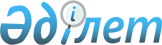 О бюджетах сельских округов Кербулакского района на 2019-2021 годыРешение Кербулакского районного маслихата Алматинской области от 9 января 2019 года № 42-237. Зарегистрировано Департаментом юстиции Алматинской области 22 января 2019 года № 5027.
      В соответствии с пунктом 2 статьи 9-1 Бюджетного кодекса Республики Казахстан от 4 декабря 2008 года, подпунктом 1) пункта 1 статьи 6 Закона Республики Казахстан от 23 января 2001 года "О местном государственном управлении и самоуправлении в Республике Казахстан", Кербулакский районный маслихат РЕШИЛ:
      1. Утвердить бюджет Алтынемелского сельского округа на 2019-2021 годы согласно приложениям 1, 2 и 3 к настоящему решению соответственно, в том числе на 2019 год в следующих объемах:
      1) доходы 34 975 тысяч тенге, в том числе:
      налоговые поступления 4 975 тысяч тенге;
      неналоговые поступления 0 тенге;
      поступления от продажи основного капитала 0 тенге;
      поступление трансфертов 30 000 тысяч тенге, в том числе:
      целевые текущие трансферты 15 463 тысячи тенге;
      целевые трансферты на развитие 0 тенге;
      субвенции 14 537 тысяч тенге;
      2) затраты 36 802 тысячи тенге;
      3) чистое бюджетное кредитование 0 тенге, в том числе:
      бюджетные кредиты 0 тенге;
      погашение бюджетных кредитов 0 тенге;
      4) сальдо по операциям с финансовыми активами 0 тенге;
      5) дефицит (профицит) бюджета (-) 1 827 тысяч тенге;
      6) финансирование дефицита (использование профицита) бюджета 1 827 тысяч тенге.
      Сноска. Пункт 1 - в редакции решения Кербулакского районного маслихата Алматинской области от 20.12.2019 № 52-302 (вводится в действие с 01.01.2019).


      2. Утвердить бюджет Жайнак батырского сельского округа на 2019-2021 годы согласно приложениям 4, 5 и 6 к настоящему решению соответственно, в том числе на 2019 год в следующих объемах:
      1) доходы 24 478 тысяч тенге, в том числе:
      налоговые поступления 5 290 тысяч тенге;
      неналоговые поступления 0 тенге;
      поступления от продажи основного капитала 0 тенге;
      поступление трансфертов 19 188 тысяч тенге, в том числе:
      целевые текущие трансферты 3 246 тысяч тенге;
      целевые трансферты на развитие 0 тенге;
      субвенции 15 942 тысячи тенге;
      2) затраты 26 963 тысячи тенге;
      3) чистое бюджетное кредитование 0 тенге, в том числе:
      бюджетные кредиты 0 тенге;
      погашение бюджетных кредитов 0 тенге;
      4) сальдо по операциям с финансовыми активами 0 тенге;
      5) дефицит (профицит) бюджета (-) 2 485 тысяч тенге;
      6) финансирование дефицита (использование профицита) бюджета 2 485 тысяч тенге.
      Сноска. Пункт 2 - в редакции решения Кербулакского районного маслихата Алматинской области от 20.12.2019 № 52-302 (вводится в действие с 01.01.2019).


      3. Утвердить бюджет Когалинского сельского округа на 2019-2021 годы согласно приложениям 7, 8 и 9 к настоящему решению соответственно, в том числе на 2019 год в следующих объемах:
      1) доходы 198 330 тысяч тенге, в том числе:
      налоговые поступления 20 073 тысячи тенге;
      неналоговые поступления 0 тенге;
      поступления от продажи основного капитала 0 тенге;
      поступление трансфертов 178 257 тысяч тенге, в том числе:
      целевые текущие трансферты 155 630 тысяч тенге;
      целевые трансферты на развитие 0 тенге;
      субвенции 22 627 тысяч тенге;
      2) затраты 200 481 тысяча тенге;
      3) чистое бюджетное кредитование 0 тенге, в том числе:
      бюджетные кредиты 0 тенге;
      погашение бюджетных кредитов 0 тенге;
      4) сальдо по операциям с финансовыми активами 0 тенге;
      5) дефицит (профицит) бюджета (-) 2 151 тысяча тенге;
      6) финансирование дефицита (использование профицита) бюджета 2 151 тысяча тенге.
      Сноска. Пункт 3 - в редакции решения Кербулакского районного маслихата Алматинской области от 20.12.2019 № 52-302 (вводится в действие с 01.01.2019).


      4. Утвердить бюджет Талдыбулакского сельского округа на 2019-2021 годы согласно приложениям 10, 11 и 12 к настоящему решению соответственно, в том числе на 2019 год в следующих объемах:
      1) доходы 20 870 тысяч тенге, в том числе:
      налоговые поступления 5 365 тысяч тенге;
      неналоговые поступления 0 тенге;
      поступления от продажи основного капитала 0 тенге;
      поступление трансфертов 15 505 тысяч тенге, в том числе:
      целевые текущие трансферты 2 948 тысяч тенге;
      целевые трансферты на развитие 0 тенге;
      субвенции 12 557 тысяч тенге;
      2) затраты 21 339 тысяч тенге;
      3) чистое бюджетное кредитование 0 тенге, в том числе:
      бюджетные кредиты 0 тенге;
      погашение бюджетных кредитов 0 тенге;
      4) сальдо по операциям с финансовыми активами 0 тенге;
      5) дефицит (профицит) бюджета (-) 469 тысяч тенге;
      6) финансирование дефицита (использование профицита) бюджета 469 тысяч тенге.
      Сноска. Пункт 4 - в редакции решения Кербулакского районного маслихата Алматинской области от 20.12.2019 № 52-302 (вводится в действие с 01.01.2019).


      5. Утвердить бюджет Шубарского сельского округа на 2019-2021 годы согласно приложениям 13, 14 и 15 к настоящему решению соответственно, в том числе на 2019 год в следующих объемах:
      1) доходы 59 739 тысяч тенге, в том числе:
      налоговые поступления 4 805 тысяч тенге;
      неналоговые поступления 0 тенге;
      поступления от продажи основного капитала 0 тенге;
      поступление трансфертов 54 934 тысячи тенге, в том числе:
      целевые текущие трансферты 39 433 тысячи тенге;
      целевые трансферты на развитие 0 тенге;
      субвенции 15 501 тысяча тенге;
      2) затраты 60 511 тысяч тенге;
      3) чистое бюджетное кредитование 0 тенге, в том числе:
      бюджетные кредиты 0 тенге;
      погашение бюджетных кредитов 0 тенге;
      4) сальдо по операциям с финансовыми активами 0 тенге;
      5) дефицит (профицит) бюджета (-) 772 тысячи тенге;
      6) финансирование дефицита (использование профицита) бюджета 772 тысячи тенге.
      Сноска. Пункт 5 - в редакции решения Кербулакского районного маслихата Алматинской области от 20.12.2019 № 52-302 (вводится в действие с 01.01.2019).


      6. Утвердить бюджет Коксуского сельского округа на 2019-2021 годы согласно приложениям 16, 17 и 18 к настоящему решению соответственно, в том числе на 2019 год в следующих объемах:
      1) доходы 44 188 тысяч тенге, в том числе:
      налоговые поступления 3 025 тысяч тенге;
      неналоговые поступления 0 тенге;
      поступления от продажи основного капитала 0 тенге;
      поступление трансфертов 41 163 тысячи тенге, в том числе:
      целевые текущие трансферты 26 946 тысяч тенге;
      целевые трансферты на развитие 0 тенге;
      субвенции 14 217 тысяч тенге;
      2) затраты 44 377 тысяч тенге;
      3) чистое бюджетное кредитование 0 тенге, в том числе:
      бюджетные кредиты 0 тенге;
      погашение бюджетных кредитов 0 тенге;
      4) сальдо по операциям с финансовыми активами 0 тенге;
      5) дефицит (профицит) бюджета (-) 189 тысяч тенге;
      6) финансирование дефицита (использование профицита) бюджета 189 тысяч тенге.
      Сноска. Пункт 6 - в редакции решения Кербулакского районного маслихата Алматинской области от 20.12.2019 № 52-302 (вводится в действие с 01.01.2019).


      7. Утвердить бюджет Карашокинского сельского округа на 2019-2021 годы согласно приложениям 19, 20 и 21 к настоящему решению соответственно, в том числе на 2019 год в следующих объемах:
      1) доходы 80 291 тысяча тенге, в том числе:
      налоговые поступления 5 780 тысяч тенге;
      неналоговые поступления 0 тенге;
      поступления от продажи основного капитала 0 тенге;
      поступление трансфертов 74 511 тысяч тенге, в том числе:
      целевые текущие трансферты 39 540 тысяч тенге;
      целевые трансферты на развитие 0 тенге;
      субвенции 34 971 тысяча тенге;
      2) затраты 82 965 тысяч тенге;
      3) чистое бюджетное кредитование 0 тенге, в том числе:
      бюджетные кредиты 0 тенге;
      погашение бюджетных кредитов 0 тенге;
      4) сальдо по операциям с финансовыми активами 0 тенге;
      5) дефицит (профицит) бюджета (-) 2 674 тысячи тенге;
      6) финансирование дефицита (использование профицита) бюджета 2 674 тысячи тенге.
      Сноска. Пункт 7 - в редакции решения Кербулакского районного маслихата Алматинской области от 20.12.2019 № 52-302 (вводится в действие с 01.01.2019).


      8. Утвердить бюджет Басшийского сельского округа на 2019-2021 годы согласно приложениям 22, 23 и 24 к настоящему решению соответственно, в том числе на 2019 год в следующих объемах:
      1) доходы 53 037 тысяч тенге, в том числе:
      налоговые поступления 5 610 тысяч тенге;
      неналоговые поступления 0 тенге;
      поступления от продажи основного капитала 0 тенге;
      поступление трансфертов 47 427 тысяч тенге, в том числе:
      целевые текущие трансферты 32 747 тысяч тенге;
      целевые трансферты на развитие 0 тенге;
      субвенции 14 680 тысяч тенге;
      2) затраты 55 555 тысяч тенге;
      3) чистое бюджетное кредитование 0 тенге, в том числе:
      бюджетные кредиты 0 тенге;
      погашение бюджетных кредитов 0 тенге;
      4) сальдо по операциям с финансовыми активами 0 тенге;
      5) дефицит (профицит) бюджета (-) 2 518 тысяч тенге;
      6) финансирование дефицита (использование профицита) бюджета 2 518 тысяч тенге.
      Сноска. Пункт 8 - в редакции решения Кербулакского районного маслихата Алматинской области от 20.12.2019 № 52-302 (вводится в действие с 01.01.2019).


      9. Утвердить бюджет Шанханайского сельского округа на 2019-2021 годы согласно приложениям 25, 26 и 27 к настоящему решению соответственно, в том числе на 2019 год в следующих объемах:
      1) доходы 27 717 тысяч тенге, в том числе:
      налоговые поступления 6 895 тысяч тенге;
      неналоговые поступления 0 тенге;
      поступления от продажи основного капитала 0 тенге;
      поступление трансфертов 20 822 тысячи тенге, в том числе:
      целевые текущие трансферты 6 157 тысяч тенге;
      целевые трансферты на развитие 0 тенге;
      субвенции 14 665 тысяч тенге;
      2) затраты 30 050 тысяч тенге;
      3) чистое бюджетное кредитование 0 тенге, в том числе:
      бюджетные кредиты 0 тенге;
      погашение бюджетных кредитов 0 тенге;
      4) сальдо по операциям с финансовыми активами 0 тенге;
      5) дефицит (профицит) бюджета (-) 2 333 тысячи тенге;
      6) финансирование дефицита (использование профицита) бюджета 2 333 тысячитенге.
      Сноска. Пункт 9 - в редакции решения Кербулакского районного маслихата Алматинской области от 20.12.2019 № 52-302 (вводится в действие с 01.01.2019).


      10. Утвердить бюджет Сарыозекского сельского округа на 2019-2021 годы согласно приложениям 28, 29 и 30 к настоящему решению соответственно, в том числе на 2019 год в следующих объемах:
      1) доходы 377 949 тысяч тенге, в том числе:
      налоговые поступления 71 860 тысяч тенге;
      неналоговые поступления 0 тенге;
      поступления от продажи основного капитала 0 тенге;
      поступление трансфертов 306 089 тысяча тенге, в том числе:
      целевые текущие трансферты 253 116 тысяч тенге;
      целевые трансферты на развитие 0 тенге;
      субвенции 52 973 тысячи тенге;
      2) затраты 383 285 тысяч тенге;
      3) чистое бюджетное кредитование 0 тенге, в том числе:
      бюджетные кредиты 0 тенге;
      погашение бюджетных кредитов 0 тенге;
      4) сальдо по операциям с финансовыми активами 0 тенге;
      5) дефицит (профицит) бюджета (-) 5 336 тысяч тенге;
      6) финансирование дефицита (использование профицита) бюджета 5 336 тысяч тенге.
      Сноска. Пункт 10 - в редакции решения Кербулакского районного маслихата Алматинской области от 20.12.2019 № 52-302 (вводится в действие с 01.01.2019).


      11. Контроль за исполнением настоящего решения возложить на постоянную комиссию Кербулакского районного маслихата "По экономике и бюджету района, налогу, поддержке малого и среднего предпринимательства, коммунального хозяйства, озеленению и оказанию услуг населению".
      12. Настоящее решение вводится в действие с 1 января 2019 года. Бюджет Алтынемелского сельского округа на 2019 год
      Сноска. Приложение 1 - в редакции решения Кербулакского районного маслихата Алматинской области от 20.12.2019 № 52-302 (вводится в действие с 01.01.2019). Бюджет Алтынемелского сельского округа на 2020 год Бюджет Алтынемелского сельского округа на 2021 год Бюджет Жайнак батырского сельского округа на 2019 год
      Сноска. Приложение 4 - в редакции решения Кербулакского районного маслихата Алматинской области от 20.12.2019 № 52-302 (вводится в действие с 01.01.2019). Бюджет Жайнак батырского сельского округа на 2020 год Бюджет Жайнак батырского сельского округа на 2021 год Бюджет Когалинского сельского округа на 2019 год
      Сноска. Приложение 7 - в редакции решения Кербулакского районного маслихата Алматинской области от 20.12.2019 № 52-302 (вводится в действие с 01.01.2019). Бюджет Когалинского сельского округа на 2020 год Бюджет Когалинского сельского округа на 2021 год Бюджет Талдыбулакского сельского округа на 2019 год
      Сноска. Приложение 10 - в редакции решения Кербулакского районного маслихата Алматинской области от 20.12.2019 № 52-302 (вводится в действие с 01.01.2019). Бюджет Талдыбулакского сельского округа на 2020 год Бюджет Талдыбулакского сельского округа на 2021 год Бюджет Шубарского сельского округа на 2019 год
      Сноска. Приложение 13 - в редакции решения Кербулакского районного маслихата Алматинской области от 20.12.2019 № 52-302 (вводится в действие с 01.01.2019). Бюджет Шубарского сельского округа на 2020 год Бюджет Шубарского сельского округа на 2021 год Бюджет Коксуского сельского округа на 2019 год
      Сноска. Приложение 16 - в редакции решения Кербулакского районного маслихата Алматинской области от 20.12.2019 № 52-302 (вводится в действие с 01.01.2019). Бюджет Коксуского сельского округа на 2020 год Бюджет Коксуского сельского округа на 2021 год Бюджет Карашокинского сельского округа на 2019 год
      Сноска. Приложение 19 - в редакции решения Кербулакского районного маслихата Алматинской области от 20.12.2019 № 52-302 (вводится в действие с 01.01.2019). Бюджет Карашокинского сельского округа на 2020 год Бюджет Карашокинского сельского округа на 2021 год Бюджет Басшийского сельского округа на 2019 год
      Сноска. Приложение 22 - в редакции решения Кербулакского районного маслихата Алматинской области от 20.12.2019 № 52-302 (вводится в действие с 01.01.2019). Бюджет Басшийского сельского округа на 2020 год Бюджет Басшийского сельского округа на 2021 год Бюджет Шанханайского сельского округа на 2019 год
      Сноска. Приложение 25 - в редакции решения Кербулакского районного маслихата Алматинской области от 20.12.2019 № 52-302 (вводится в действие с 01.01.2019). Бюджет Шанханайского сельского округа на 2020 год Бюджет Шанханайского сельского округа на 2021 год Бюджет Сарыозекского сельского округа на 2019 год
      Сноска. Приложение 28 - в редакции решения Кербулакского районного маслихата Алматинской области от 20.12.2019 № 52-302 (вводится в действие с 01.01.2019). Бюджет Сарыозекского сельского округа на 2020 год Бюджет Сарыозекского сельского округа на 2021 год
					© 2012. РГП на ПХВ «Институт законодательства и правовой информации Республики Казахстан» Министерства юстиции Республики Казахстан
				
      Председатель сессии Кербулакского

      районного маслихата

Е. Самылтыров

      Секретарь Кербулакского

      районного маслихата

Б. Рысбеков
Приложение 1 к решению Кербулакского районного маслихата от 9 января 2019 года № 42-237 "О бюджетах сельских округов Кербулакского района на 2019 -2021 годы"
Категория Наименование
Категория Наименование
Категория Наименование
Категория Наименование
Сумма (тысяч тенге)
Класс
Класс
Класс
Сумма (тысяч тенге)
Подкласс
Подкласс
Сумма (тысяч тенге)
1
2
3
4
5
1. Доходы
34 975
1
Налоговые поступления
4 975
01
Подоходный налог
180
2
Индивидуальный подоходный налог
180
04
Hалоги на собственность
4 795
1
Hалоги на имущество
25
3
Земельный налог
170
4
Hалог на транспортные средства
4 600
4
Поступления трансфертов
30 000
02
Трансферты из вышестоящих органов государственного управления
30 000
3
Трансферты из районного (города областного значения) бюджета 
30 000
Функциональные группы Наименование
Функциональные группы Наименование
Функциональные группы Наименование
Функциональные группы Наименование
Функциональные группы Наименование
Сумма (тысяч тенге)
Малая функция
Малая функция
Малая функция
Малая функция
Сумма (тысяч тенге)
Администратор бюджетной программы
Администратор бюджетной программы
Администратор бюджетной программы
Сумма (тысяч тенге)
Программа
Программа
Сумма (тысяч тенге)
1
2
3
4
5
6
2. Затраты 
36 802
01
Государственные услуги общего характера
31 017
1
Представительные, исполнительные и другие органы, выполняющие общие функции государственного управления
31 017
124
Аппарат акима района в городе, города районного значения, поселка, села, сельского округа
31 017
001
Услуги по обеспечению деятельности маслихата района (города областного значения)
30 867
022
Капитальные расходы государственного органа 
150
04
Образование
1 908
2
Начальное, основное среднее и общее среднее образование
1 908
124
Аппарат акима района в городе, города районного значения, поселка, села, сельского округа
1 908
005
Организация бесплатного подвоза учащихся до ближашей школы и обратно в сельской местности
1 908
07
Жилищно-коммунальное хозяйство
2 450
2
Коммунальное хозяйство
1 000
124
Аппарат акима города районного значения, села, поселка, сельского округа
1 000
016
Обеспечение водоснабжения населенных пунктов
 1 000
3
Благоустройство населенных пунктов
1 450
124
Аппарат акима города районного значения, села, поселка, сельского округа
1 450
009
Обеспечение санитарии населенных пунктов
500
011
Благоустройство и озеленение населенных пунктов
950
12
Транспорт и коммуникации
1 427
1
Автомобильный транспорт
1 427
124
Аппарат акима города районного значения, села, поселка, сельского округа
1 427
013
Обеспечение функционирования автомобильных дорог в городах районного значения, селах, поселках, сельских округах
1 100
045
Капитальный и средний ремонт автомобильных дорог в городах районного значения, селах, поселках, сельских округах
327
Функциональные группы Наименование
Функциональные группы Наименование
Функциональные группы Наименование
Функциональные группы Наименование
Функциональные группы Наименование
Сумма (тысяч тенге)
Малая функция
Малая функция
Малая функция
Малая функция
Сумма (тысяч тенге)
Администратор бюджетной программы
Администратор бюджетной программы
Администратор бюджетной программы
Сумма (тысяч тенге)
Программа
Программа
Сумма (тысяч тенге)
1
2
3
4
5
6
3. Чистое бюджетное кредитование
0
Бюджетные кредиты
0
Категория Наименование
Категория Наименование
Категория Наименование
Категория Наименование
Сумма (тысяч тенге)
Класс
Класс
Класс
Сумма (тысяч тенге)
Подкласс
Подкласс
Сумма (тысяч тенге)
1
2
3
4
5
5
Погашение бюджетных кредитов
0
01
Погашение бюджетных кредитов
0
1
Погашение бюджетных кредитов, выданных из государственного бюджета
0
Функциональные группы Наименование
Функциональные группы Наименование
Функциональные группы Наименование
Функциональные группы Наименование
Функциональные группы Наименование
Сумма (тысяч тенге)
Малая функция
Малая функция
Малая функция
Малая функция
Сумма (тысяч тенге)
Администратор бюджетной программы
Администратор бюджетной программы
Администратор бюджетной программы
Сумма (тысяч тенге)
Программа
Программа
Сумма (тысяч тенге)
1
2
3
4
5
6
4. Сальдо по операциям с финансовыми активами
0
Категория Наименование
Категория Наименование
Категория Наименование
Категория Наименование
Сумма (тысяч тенге)
Класс
Класс
Класс
Сумма (тысяч тенге)
Подкласс
Подкласс
Сумма (тысяч тенге)
1
2
3
4
5
5. Дефицит (профицит) бюджета
-1827
6. Финансирование дефицита (использование профицита) бюджета
1827
8
Используемые остатки бюджетных средств
1827
01
Остатки бюджетных средств
1827
1
Свободные остатки бюджетных средств
1827
Функциональные группы Наименование
Функциональные группы Наименование
Функциональные группы Наименование
Функциональные группы Наименование
Функциональные группы Наименование
Сумма (тысяч тенге)
Малая функция
Малая функция
Малая функция
Малая функция
Сумма (тысяч тенге)
Администратор бюджетной программы
Администратор бюджетной программы
Администратор бюджетной программы
Сумма (тысяч тенге)
Программа
Программа
Сумма (тысяч тенге)
1
2
3
4
5
6
16
Погашение займов
0
1
Погашение займов
0
452
Отдел финансов района (города областного значения)
0
008
Погашение долга местного исполнительного органа перед вышестоящим бюджетом
0Приложение 2 к решению Кербулакского районного маслихата от 9 января 2019 года № 42-237 "О бюджетах сельских округов Кербулакского района на 2019 -2021 годы"
Категория Наименование
Категория Наименование
Категория Наименование
Категория Наименование
Сумма (тысяч тенге)
Класс
Класс
Класс
Сумма (тысяч тенге)
Подкласс
Подкласс
Сумма (тысяч тенге)
1
2
3
4
5
1. Доходы
20257
1
Налоговые поступления
5223
01
Подоходный налог
189
2
Индивидуальный подоходный налог
189
04
Hалоги на собственность
5034
1
Hалоги на имущество
26
3
Земельный налог
178
4
Hалог на транспортные средства
4830
4
Поступления трансфертов
15034
02
Трансферты из вышестоящих органов государственного управления
15034
3
Трансферты из бюджетов городов районного значения, сел, поселков, сельских округов
15034
Функциональные группы Наименование
Функциональные группы Наименование
Функциональные группы Наименование
Функциональные группы Наименование
Функциональные группы Наименование
Сумма (тысяч тенге)
Малая функция
Малая функция
Малая функция
Малая функция
Сумма (тысяч тенге)
Администратор бюджетной программы
Администратор бюджетной программы
Администратор бюджетной программы
Сумма (тысяч тенге)
Программа
Программа
Сумма (тысяч тенге)
1
2
3
4
5
6
2. Затраты 
20257
01
Государственные услуги общего характера
16565
1
Представительные, исполнительные и другие органы, выполняющие общие функции государственного управления
16565
124
Аппарат акима района в городе, города районного значения, поселка, села, сельского округа
16565
001
Услуги по обеспечению деятельности маслихата района (города областного значения)
16565
04
Образование
2242
2
Начальное, основное среднее и общее среднее образование
2242
124
Аппарат акима района в городе, города районного значения, поселка, села, сельского округа
2242
005
Организация бесплатного подвоза учащихся до ближашей школы и обратно в сельской местности
2242
07
Жилищно-коммунальное хозяйство
1450
3
Благоустройство населенных пунктов
1450
124
Аппарат акима города районного значения, села, поселка, сельского округа
1450
009
Обеспечение санитарии населенных пунктов
500
011
Благоустройство и озеленение населенных пунктов
950
Функциональные группы Наименование
Функциональные группы Наименование
Функциональные группы Наименование
Функциональные группы Наименование
Функциональные группы Наименование
Сумма (тысяч тенге)
Малая функция
Малая функция
Малая функция
Малая функция
Сумма (тысяч тенге)
Администратор бюджетной программы
Администратор бюджетной программы
Администратор бюджетной программы
Сумма (тысяч тенге)
Программа
Программа
Сумма (тысяч тенге)
1
2
3
4
5
6
3. Чистое бюджетное кредитование
0
Бюджетные кредиты
0
Категория Наименование
Категория Наименование
Категория Наименование
Категория Наименование
Сумма (тысяч тенге)
Класс
Класс
Класс
Сумма (тысяч тенге)
Подкласс
Подкласс
Сумма (тысяч тенге)
1
2
3
4
5
5
Погашение бюджетных кредитов
0
01
Погашение бюджетных кредитов
0
1
Погашение бюджетных кредитов, выданных из государственного бюджета
0
Функциональные группы Наименование
Функциональные группы Наименование
Функциональные группы Наименование
Функциональные группы Наименование
Функциональные группы Наименование
Сумма (тысяч тенге)
Малая функция
Малая функция
Малая функция
Малая функция
Сумма (тысяч тенге)
Администратор бюджетной программы
Администратор бюджетной программы
Администратор бюджетной программы
Сумма (тысяч тенге)
Программа
Программа
Сумма (тысяч тенге)
1
2
3
4
5
6
4. Сальдо по операциям с финансовыми активами
0
Категория Наименование
Категория Наименование
Категория Наименование
Категория Наименование
Сумма (тысяч тенге)
Класс
Класс
Класс
Сумма (тысяч тенге)
Подкласс
Подкласс
Сумма (тысяч тенге)
1
2
3
4
5
5. Дефицит (профицит) бюджета
0
6. Финансирование дефицита бюджета
0
7
Поступления займов
0
01
Внутренние государственные займы
0
2
Договоры займа
0
Функциональные группы Наименование
Функциональные группы Наименование
Функциональные группы Наименование
Функциональные группы Наименование
Функциональные группы Наименование
Сумма (тысяч тенге)
Малая функция
Малая функция
Малая функция
Малая функция
Сумма (тысяч тенге)
Администратор бюджетной программы
Администратор бюджетной программы
Администратор бюджетной программы
Сумма (тысяч тенге)
Программа
Программа
Сумма (тысяч тенге)
1
2
3
4
5
6
16
Погашение займов
0
1
Погашение займов
0
452
Отдел финансов района (города областного значения)
0
008
Погашение долга местного исполнительного органа перед вышестоящим бюджетом
0Приложение 3 к решению Кербулакского районного маслихата от 9 января 2019 года № 42-237 "О бюджетах сельских округов Кербулакского района на 2019 -2021 годы"
Категория Наименование
Категория Наименование
Категория Наименование
Категория Наименование
Сумма (тысяч тенге)
Класс
Класс
Класс
Сумма (тысяч тенге)
Подкласс
Подкласс
Сумма (тысяч тенге)
1
2
3
4
5
1. Доходы
21032
1
Налоговые поступления
5484
01
Подоходный налог
198
2
Индивидуальный подоходный налог
198
04
Hалоги на собственность
5286
1
Hалоги на имущество
27
3
Земельный налог
187
4
Hалог на транспортные средства
5072
4
Поступления трансфертов
15548
02
Трансферты из вышестоящих органов государственного управления
15548
3
Трансферты из бюджетов городов районного значения, сел, поселков, сельских округов
15548
Функциональные группы Наименование
Функциональные группы Наименование
Функциональные группы Наименование
Функциональные группы Наименование
Функциональные группы Наименование
Сумма (тысяч тенге)
Малая функция
Малая функция
Малая функция
Малая функция
Сумма (тысяч тенге)
Администратор бюджетной программы
Администратор бюджетной программы
Администратор бюджетной программы
Сумма (тысяч тенге)
Программа
Программа
Сумма (тысяч тенге)
1
2
3
4
5
6
2. Затраты 
21032
01
Государственные услуги общего характера
17227
1
Представительные, исполнительные и другие органы, выполняющие общие функции государственного управления
17227
124
Аппарат акима района в городе, города районного значения, поселка, села, сельского округа
17227
001
Услуги по обеспечению деятельности маслихата района (города областного значения)
17227
04
Образование
2355
2
Начальное, основное среднее и общее среднее образование
2355
124
Аппарат акима района в городе, города районного значения, поселка, села, сельского округа
2355
005
Организация бесплатного подвоза учащихся до ближашей школы и обратно в сельской местности
2355
07
Жилищно-коммунальное хозяйство
1450
3
Благоустройство населенных пунктов
1450
124
Аппарат акима города районного значения, села, поселка, сельского округа
1450
009
Обеспечение санитарии населенных пунктов
500
011
Благоустройство и озеленение населенных пунктов
950
Функциональные группы Наименование
Функциональные группы Наименование
Функциональные группы Наименование
Функциональные группы Наименование
Функциональные группы Наименование
Сумма (тысяч тенге)
Малая функция
Малая функция
Малая функция
Малая функция
Сумма (тысяч тенге)
Администратор бюджетной программы
Администратор бюджетной программы
Администратор бюджетной программы
Сумма (тысяч тенге)
Программа
Программа
Сумма (тысяч тенге)
1
2
3
4
5
6
3. Чистое бюджетное кредитование
0
Бюджетные кредиты
0
Категория Наименование
Категория Наименование
Категория Наименование
Категория Наименование
Сумма (тысяч тенге)
Класс
Класс
Класс
Сумма (тысяч тенге)
Подкласс
Подкласс
Сумма (тысяч тенге)
1
2
3
4
5
5
Погашение бюджетных кредитов
0
01
Погашение бюджетных кредитов
0
1
Погашение бюджетных кредитов, выданных из государственного бюджета
0
Функциональные группы Наименование
Функциональные группы Наименование
Функциональные группы Наименование
Функциональные группы Наименование
Функциональные группы Наименование
Сумма (тысяч тенге)
Малая функция
Малая функция
Малая функция
Малая функция
Сумма (тысяч тенге)
Администратор бюджетной программы
Администратор бюджетной программы
Администратор бюджетной программы
Сумма (тысяч тенге)
Программа
Программа
Сумма (тысяч тенге)
1
2
3
4
5
6
4. Сальдо по операциям с финансовыми активами
0
Категория Наименование
Категория Наименование
Категория Наименование
Категория Наименование
Сумма (тысяч тенге)
Класс
Класс
Класс
Сумма (тысяч тенге)
Подкласс
Подкласс
Сумма (тысяч тенге)
1
2
3
4
5
5. Дефицит (профицит) бюджета
0
6. Финансирование дефицита бюджета
0
7
Поступления займов
0
01
Внутренние государственные займы
0
2
Договоры займа
0
Функциональные группы Наименование
Функциональные группы Наименование
Функциональные группы Наименование
Функциональные группы Наименование
Функциональные группы Наименование
Сумма (тысяч тенге)
Малая функция
Малая функция
Малая функция
Малая функция
Сумма (тысяч тенге)
Администратор бюджетной программы
Администратор бюджетной программы
Администратор бюджетной программы
Сумма (тысяч тенге)
Программа
Программа
Сумма (тысяч тенге)
1
2
3
4
5
6
16
Погашение займов
0
1
Погашение займов
0
452
Отдел финансов района (города областного значения)
0
008
Погашение долга местного исполнительного органа перед вышестоящим бюджетом
0Приложение 4 к решению Кербулакского районного маслихата от 9 января 2019 года № 42-237 "О бюджетах сельских округов Кербулакского района на 2019 -2021 годы"
Категория Наименование
Категория Наименование
Категория Наименование
Категория Наименование
Сумма (тысяч тенге)
Класс
Класс
Класс
Сумма (тысяч тенге)
Подкласс
Подкласс
Сумма (тысяч тенге)
1
2
3
4
5
1. Доходы
24 478
1
Налоговые поступления
5 290
01
Подоходный налог
500
2
Индивидуальный подоходный налог
500
04
Hалоги на собственность
4 790
1
Hалоги на имущество
35
3
Земельный налог
220
4
Hалог на транспортные средства
4 535
4
Поступления трансфертов
19 188
02
Трансферты из вышестоящих органов государственного управления
19 188
3
Трансферты из районного (города областного значения) бюджета
19 188
Функциональные группы Наименование
Функциональные группы Наименование
Функциональные группы Наименование
Функциональные группы Наименование
Функциональные группы Наименование
Сумма (тысяч тенге)
Малая функция
Малая функция
Малая функция
Малая функция
Сумма (тысяч тенге)
Администратор бюджетной программы
Администратор бюджетной программы
Администратор бюджетной программы
Сумма (тысяч тенге)
Программа
Программа
Сумма (тысяч тенге)
1
2
3
4
5
6
2. Затраты 
26 963
01
Государственные услуги общего характера
21 473
1
Представительные, исполнительные и другие органы, выполняющие общие функции государственного управления
21 473
124
Аппарат акима города районного значения, села, поселка, сельского округа
21 473
001
Услуги по обеспечению деятельности акима города районного значения, села, поселка, сельского округа
21 324
022
Капитальные расходы государственного органа 
149
04
Образование
1 238
2
Начальное, основное среднее и общее среднее образование
1 238
124
Аппарат акима города районного значения, села, поселка, сельского округа
1 238
005
Организация бесплатного подвоза учащихся до ближайшей школы и обратно в сельской местности
1 238
07
Жилищно-коммунальное хозяйство
2 427
3
Благоустройство населенных пунктов
2 427
124
Аппарат акима города районного значения, села, поселка, сельского округа
2 427
008
Освещение улиц в населенных пунктах
265
009
Обеспечение санитарии населенных пунктов
625
011
Благоустройство и озеленение населенных пунктов
1 537
12
Транспорт и коммуникации
1 815
1
Автомобильный транспорт
1 815
124
Аппарат акима города районного значения, села, поселка, сельского округа
1 815
013
Обеспечение функционирования автомобильных дорог в городах районного значения, селах, поселках, сельских округах
1 100
045
Капитальный и средний ремонт автомобильных дорог в городах районного значения, селах, поселках, сельских округах
715
15
Трансферты
10
1
Трансферты
10
124
Аппарат акима города районного значения, села, поселка, сельского округа
10
048
Возврат неиспользованных (недоиспользованных) целевых трансфертов
10
Функциональные группы Наименование
Функциональные группы Наименование
Функциональные группы Наименование
Функциональные группы Наименование
Функциональные группы Наименование
Сумма (тысяч тенге)
Малая функция
Малая функция
Малая функция
Малая функция
Сумма (тысяч тенге)
Администратор бюджетной программы
Администратор бюджетной программы
Администратор бюджетной программы
Сумма (тысяч тенге)
Программа
Программа
Сумма (тысяч тенге)
1
2
3
4
5
6
3. Чистое бюджетное кредитование
0
Бюджетные кредиты
0
Категория Наименование
Категория Наименование
Категория Наименование
Категория Наименование
Сумма (тысяч тенге)
Класс
Класс
Класс
Сумма (тысяч тенге)
Подкласс
Подкласс
Сумма (тысяч тенге)
1
2
3
4
5
5
Погашение бюджетных кредитов
0
01
Погашение бюджетных кредитов
0
1
Погашение бюджетных кредитов, выданных из государственного бюджета
0
Функциональные группы Наименование
Функциональные группы Наименование
Функциональные группы Наименование
Функциональные группы Наименование
Функциональные группы Наименование
Сумма (тысяч тенге)
Малая функция
Малая функция
Малая функция
Малая функция
Сумма (тысяч тенге)
Администратор бюджетной программы
Администратор бюджетной программы
Администратор бюджетной программы
Сумма (тысяч тенге)
Программа
Программа
Сумма (тысяч тенге)
1
2
3
4
5
6
4. Сальдо по операциям с финансовыми активами
0
Категория Наименование
Категория Наименование
Категория Наименование
Категория Наименование
Сумма (тысяч тенге)
Класс
Класс
Класс
Сумма (тысяч тенге)
Подкласс
Подкласс
Сумма (тысяч тенге)
1
2
3
4
5
5. Дефицит (профицит) бюджета
-2485
6. Финансирование дефицита (использование профицита) бюджета
2485
8
Используемые остатки бюджетных средств
2485
01
Остатки бюджетных средств
2485
1
Свободные остатки бюджетных средств
2485
Функциональные группы Наименование
Функциональные группы Наименование
Функциональные группы Наименование
Функциональные группы Наименование
Функциональные группы Наименование
Сумма (тысяч тенге)
Малая функция
Малая функция
Малая функция
Малая функция
Сумма (тысяч тенге)
Администратор бюджетной программы
Администратор бюджетной программы
Администратор бюджетной программы
Сумма (тысяч тенге)
Программа
Программа
Сумма (тысяч тенге)
1
2
3
4
5
6
16
Погашение займов
0
1
Погашение займов
0
452
Отдел финансов района (города областного значения)
0
008
Погашение долга местного исполнительного органа перед вышестоящим бюджетом
0Приложение 5 к решению Кербулакского районного маслихата от 9 января 2019 года № 42-237 "О бюджетах сельских округов Кербулакского района на 2019 -2021 годы"
Категория Наименование
Категория Наименование
Категория Наименование
Категория Наименование
Сумма (тысяч тенге)
Класс
Класс
Класс
Сумма (тысяч тенге)
Подкласс
Подкласс
Сумма (тысяч тенге)
1
2
3
4
5
1. Доходы
21766
1
Налоговые поступления
5555
01
Подоходный налог
525
2
Индивидуальный подоходный налог
525
04
Hалоги на собственность
5030
1
Hалоги на имущество
37
3
Земельный налог
231
4
Hалог на транспортные средства
4762
4
Поступления трансфертов
16211
02
Трансферты из вышестоящих органов государственного управления
16211
3
Трансферты из бюджетов городов районного значения, сел, поселков, сельских округов
16211
Функциональные группы Наименование
Функциональные группы Наименование
Функциональные группы Наименование
Функциональные группы Наименование
Функциональные группы Наименование
Сумма (тысяч тенге)
Малая функция
Малая функция
Малая функция
Малая функция
Сумма (тысяч тенге)
Администратор бюджетной программы
Администратор бюджетной программы
Администратор бюджетной программы
Сумма (тысяч тенге)
Программа
Программа
Сумма (тысяч тенге)
1
2
3
4
5
6
2. Затраты 
21766
01
Государственные услуги общего характера
18474
1
Представительные, исполнительные и другие органы, выполняющие общие функции государственного управления
18474
124
Аппарат акима города районного значения, села, поселка, сельского округа
18474
001
Услуги по обеспечению деятельности акима города районного значения, села, поселка, сельского округа
18474
04
Образование
1455
2
Начальное, основное среднее и общее среднее образование
1455
124
Аппарат акима города районного значения, села, поселка, сельского округа
1455
005
Организация бесплатного подвоза учащихся до ближайшей школы и обратно в сельской местности
1455
07
Жилищно-коммунальное хозяйство
1837
3
Благоустройство населенных пунктов
1837
124
Аппарат акима города районного значения, села, поселка, сельского округа
1837
009
Обеспечение санитарии населенных пунктов
700
011
Благоустройство и озеленение населенных пунктов
1137
Функциональные группы Наименование
Функциональные группы Наименование
Функциональные группы Наименование
Функциональные группы Наименование
Функциональные группы Наименование
Сумма (тысяч тенге)
Малая функция
Малая функция
Малая функция
Малая функция
Сумма (тысяч тенге)
Администратор бюджетной программы
Администратор бюджетной программы
Администратор бюджетной программы
Сумма (тысяч тенге)
Программа
Программа
Сумма (тысяч тенге)
1
2
3
4
5
6
3. Чистое бюджетное кредитование
0
Бюджетные кредиты
0
Категория Наименование
Категория Наименование
Категория Наименование
Категория Наименование
Сумма (тысяч тенге)
Класс
Класс
Класс
Сумма (тысяч тенге)
Подкласс
Подкласс
Сумма (тысяч тенге)
1
2
3
4
5
5
Погашение бюджетных кредитов
0
01
Погашение бюджетных кредитов
0
1
Погашение бюджетных кредитов, выданных из государственного бюджета
0
Функциональные группы Наименование
Функциональные группы Наименование
Функциональные группы Наименование
Функциональные группы Наименование
Функциональные группы Наименование
Сумма (тысяч тенге)
Малая функция
Малая функция
Малая функция
Малая функция
Сумма (тысяч тенге)
Администратор бюджетной программы
Администратор бюджетной программы
Администратор бюджетной программы
Сумма (тысяч тенге)
Программа
Программа
Сумма (тысяч тенге)
1
2
3
4
5
6
4. Сальдо по операциям с финансовыми активами
0
Категория Наименование
Категория Наименование
Категория Наименование
Категория Наименование
Сумма (тысяч тенге)
Класс
Класс
Класс
Сумма (тысяч тенге)
Подкласс
Подкласс
Сумма (тысяч тенге)
1
2
3
4
5
5. Дефицит (профицит) бюджета
0
6. Финансирование дефицита бюджета
0
7
Поступления займов
0
01
Внутренние государственные займы
0
2
Договоры займа
0
Функциональные группы Наименование
Функциональные группы Наименование
Функциональные группы Наименование
Функциональные группы Наименование
Функциональные группы Наименование
Сумма (тысяч тенге)
Малая функция
Малая функция
Малая функция
Малая функция
Сумма (тысяч тенге)
Администратор бюджетной программы
Администратор бюджетной программы
Администратор бюджетной программы
Сумма (тысяч тенге)
Программа
Программа
Сумма (тысяч тенге)
1
2
3
4
5
6
16
Погашение займов
0
1
Погашение займов
0
452
Отдел финансов района (города областного значения)
0
008
Погашение долга местного исполнительного органа перед вышестоящим бюджетом
0Приложение 6 к решению Кербулакского районного маслихата от 9 января 2019 года № 42-237 "О бюджетах сельских округов Кербулакского района на 2019 -2021 годы"
Категория Наименование
Категория Наименование
Категория Наименование
Категория Наименование
Сумма (тысяч тенге)
Класс
Класс
Класс
Сумма (тысяч тенге)
Подкласс
Подкласс
Сумма (тысяч тенге)
1
2
3
4
5
1. Доходы
22762
1
Налоговые поступления
5832
01
Подоходный налог
551
2
Индивидуальный подоходный налог
551
04
Hалоги на собственность
5281
1
Hалоги на имущество
39
3
Земельный налог
242
4
Hалог на транспортные средства
5000
4
Поступления трансфертов
16930
02
Трансферты из вышестоящих органов государственного управления
16930
3
Трансферты из бюджетов городов районного значения, сел, поселков, сельских округов
16930
Функциональные группы Наименование
Функциональные группы Наименование
Функциональные группы Наименование
Функциональные группы Наименование
Функциональные группы Наименование
Сумма (тысяч тенге)
Малая функция
Малая функция
Малая функция
Малая функция
Сумма (тысяч тенге)
Администратор бюджетной программы
Администратор бюджетной программы
Администратор бюджетной программы
Сумма (тысяч тенге)
Программа
Программа
Сумма (тысяч тенге)
1
2
3
4
5
6
2. Затраты 
22762
01
Государственные услуги общего характера
19397
1
Представительные, исполнительные и другие органы, выполняющие общие функции государственного управления
19397
124
Аппарат акима города районного значения, села, поселка, сельского округа
19397
001
Услуги по обеспечению деятельности акима города районного значения, села, поселка, сельского округа
19397
04
Образование
1528
2
Начальное, основное среднее и общее среднее образование
1528
124
Аппарат акима города районного значения, села, поселка, сельского округа
1528
005
Организация бесплатного подвоза учащихся до ближайшей школы и обратно в сельской местности
1528
07
Жилищно-коммунальное хозяйство
1837
3
Благоустройство населенных пунктов
1837
124
Аппарат акима города районного значения, села, поселка, сельского округа
1837
009
Обеспечение санитарии населенных пунктов
700
011
Благоустройство и озеленение населенных пунктов
1137
Функциональные группы Наименование
Функциональные группы Наименование
Функциональные группы Наименование
Функциональные группы Наименование
Функциональные группы Наименование
Сумма (тысяч тенге)
Малая функция
Малая функция
Малая функция
Малая функция
Сумма (тысяч тенге)
Администратор бюджетной программы
Администратор бюджетной программы
Администратор бюджетной программы
Сумма (тысяч тенге)
Программа
Программа
Сумма (тысяч тенге)
1
2
3
4
5
6
3. Чистое бюджетное кредитование
0
Бюджетные кредиты
0
Категория Наименование
Категория Наименование
Категория Наименование
Категория Наименование
Сумма (тысяч тенге)
Класс
Класс
Класс
Сумма (тысяч тенге)
Подкласс
Подкласс
Сумма (тысяч тенге)
1
2
3
4
5
5
Погашение бюджетных кредитов
0
01
Погашение бюджетных кредитов
0
1
Погашение бюджетных кредитов, выданных из государственного бюджета
0
Функциональные группы Наименование
Функциональные группы Наименование
Функциональные группы Наименование
Функциональные группы Наименование
Функциональные группы Наименование
Сумма (тысяч тенге)
Малая функция
Малая функция
Малая функция
Малая функция
Сумма (тысяч тенге)
Администратор бюджетной программы
Администратор бюджетной программы
Администратор бюджетной программы
Сумма (тысяч тенге)
Программа
Программа
Сумма (тысяч тенге)
1
2
3
4
5
6
4. Сальдо по операциям с финансовыми активами
0
Категория Наименование
Категория Наименование
Категория Наименование
Категория Наименование
Сумма (тысяч тенге)
Класс
Класс
Класс
Сумма (тысяч тенге)
Подкласс
Подкласс
Сумма (тысяч тенге)
1
2
3
4
5
5. Дефицит (профицит) бюджета
0
6. Финансирование дефицита бюджета
0
7
Поступления займов
0
01
Внутренние государственные займы
0
2
Договоры займа
0
Функциональные группы Наименование
Функциональные группы Наименование
Функциональные группы Наименование
Функциональные группы Наименование
Функциональные группы Наименование
Сумма (тысяч тенге)
Малая функция
Малая функция
Малая функция
Малая функция
Сумма (тысяч тенге)
Администратор бюджетной программы
Администратор бюджетной программы
Администратор бюджетной программы
Сумма (тысяч тенге)
Программа
Программа
Сумма (тысяч тенге)
1
2
3
4
5
6
16
Погашение займов
0
1
Погашение займов
0
452
Отдел финансов района (города областного значения)
0
008
Погашение долга местного исполнительного органа перед вышестоящим бюджетом
0Приложение 7 к решению Кербулакского районного маслихата от 9 января 2019 года № 42-237 "О бюджетах сельских округов Кербулакского района на 2019 -2021 годы"
Категория Наименование
Категория Наименование
Категория Наименование
Категория Наименование
Сумма (тысяч тенге)
Класс
Класс
Класс
Сумма (тысяч тенге)
Подкласс
Подкласс
Сумма (тысяч тенге)
1
2
3
4
5
1. Доходы
198 330
1
Налоговые поступления
20 073
01
Подоходный налог
7 465
2
Индивидуальный подоходный налог
7 465
04
Hалоги на собственность
12 608
1
Hалоги на имущество
85
3
Земельный налог
1350
4
Hалог на транспортные средства
11 173
4
Поступления трансфертов
178 257
02
Трансферты из вышестоящих органов государственного управления
178 257
3
Трансферты из районного (города областного значения) бюджета
178 257
Функциональные группы Наименование
Функциональные группы Наименование
Функциональные группы Наименование
Функциональные группы Наименование
Функциональные группы Наименование
Сумма (тысяч тенге)
Малая функция
Малая функция
Малая функция
Малая функция
Сумма (тысяч тенге)
Администратор бюджетной программы
Администратор бюджетной программы
Администратор бюджетной программы
Сумма (тысяч тенге)
Программа
Программа
Сумма (тысяч тенге)
1
2
3
4
5
6
2. Затраты 
200 481
01
Государственные услуги общего характера
149 042
1
Представительные, исполнительные и другие органы, выполняющие общие функции государственного управления
149 042
124
Аппарат акима города районного значения, села, поселка, сельского округа
149 042
001
Услуги по обеспечению деятельности акима города районного значения, села, поселка, сельского округа
26 048
022
Капитальные расходы государственного органа 
122 994
04
Образование
37 726
1
Дошкольное воспитание и обучение
35 692
124
Аппарат акима города районного значения, села, поселка, сельского округа
35 692
004
Дошкольное воспитание и обучение и организация медицинского обслуживания в организациях дошкольного воспитания и обучения
35 692
2
Начальное, основное среднее и общее среднее образование
2 034
124
Аппарат акима города районного значения, села, поселка, сельского округа
2 034
005
Организация бесплатного подвоза учащихся до ближайшей школы и обратно в сельской местности
2 034
07
Жилищно-коммунальное хозяйство
11 380
2
Коммунальное хозяйство
1 000
124
Аппарат акима города районного значения, села, поселка, сельского округа
1 000
016
Обеспечение водоснабжения населенных пунктов
 1 000
3
Благоустройство населенных пунктов
10 380
124
Аппарат акима города районного значения, села, поселка, сельского округа
10 380
008
Освещение улиц в населенных пунктах
5 430
009
Обеспечение санитарии населенных пунктов
1 000
011
Благоустройство и озеленение населенных пунктов
3 950
12
Транспорт и коммуникации
2 332
1
Автомобильный транспорт
2 332
124
Аппарат акима города районного значения, села, поселка, сельского округа
2 332
013
Обеспечение функционирования автомобильных дорог в городах районного значения, селах, поселках, сельских округах
1 400
045
Капитальный и средний ремонт автомобильных дорог в городах районного значения, селах, поселках, сельских округах
932
15
Трансферты
1
1
Трансферты
1
124
Аппарат акима города районного значения, села, поселка, сельского округа
1
048
Возврат неиспользованных (недоиспользованных) целевых трансфертов
1
Функциональные группы Наименование
Функциональные группы Наименование
Функциональные группы Наименование
Функциональные группы Наименование
Функциональные группы Наименование
Сумма (тысяч тенге)
Малая функция
Малая функция
Малая функция
Малая функция
Сумма (тысяч тенге)
Администратор бюджетной программы
Администратор бюджетной программы
Администратор бюджетной программы
Сумма (тысяч тенге)
Программа
Программа
Сумма (тысяч тенге)
1
2
3
4
5
6
3. Чистое бюджетное кредитование
0
Бюджетные кредиты
0
Категория Наименование
Категория Наименование
Категория Наименование
Категория Наименование
Сумма (тысяч тенге)
Класс
Класс
Класс
Сумма (тысяч тенге)
Подкласс
Подкласс
Сумма (тысяч тенге)
1
2
3
4
5
5
Погашение бюджетных кредитов
0
01
Погашение бюджетных кредитов
0
1
Погашение бюджетных кредитов, выданных из государственного бюджета
0
Функциональные группы Наименование
Функциональные группы Наименование
Функциональные группы Наименование
Функциональные группы Наименование
Функциональные группы Наименование
Сумма (тысяч тенге)
Малая функция
Малая функция
Малая функция
Малая функция
Сумма (тысяч тенге)
Администратор бюджетной программы
Администратор бюджетной программы
Администратор бюджетной программы
Сумма (тысяч тенге)
Программа
Программа
Сумма (тысяч тенге)
1
2
3
4
5
6
4. Сальдо по операциям с финансовыми активами
0
Категория Наименование
Категория Наименование
Категория Наименование
Категория Наименование
Сумма (тысяч тенге)
Класс
Класс
Класс
Сумма (тысяч тенге)
Подкласс
Подкласс
Сумма (тысяч тенге)
1
2
3
4
5
5. Дефицит (профицит) бюджета
-2151
6. Финансирование дефицита (использование профицита) бюджета
2151
8
Используемые остатки бюджетных средств
2151
01
Остатки бюджетных средств
2151
1
Свободные остатки бюджетных средств
2151
Функциональные группы Наименование
Функциональные группы Наименование
Функциональные группы Наименование
Функциональные группы Наименование
Функциональные группы Наименование
Сумма (тысяч тенге)
Малая функция
Малая функция
Малая функция
Малая функция
Сумма (тысяч тенге)
Администратор бюджетной программы
Администратор бюджетной программы
Администратор бюджетной программы
Сумма (тысяч тенге)
Программа
Программа
Сумма (тысяч тенге)
1
2
3
4
5
6
16
Погашение займов
0
1
Погашение займов
0
452
Отдел финансов района (города областного значения)
0
008
Погашение долга местного исполнительного органа перед вышестоящим бюджетом
0Приложение 8 к решению Кербулакского районного маслихата от 9 января 2019 года № 42-237 "О бюджетах сельских округов Кербулакского района на 2019 -2021 годы"
Категория Наименование
Категория Наименование
Категория Наименование
Категория Наименование
Сумма (тысяч тенге)
Класс
Класс
Класс
Сумма (тысяч тенге)
Подкласс
Подкласс
Сумма (тысяч тенге)
1
2
3
4
5
1. Доходы
56679
1
Налоговые поступления
19223
01
Подоходный налог
5985
2
Индивидуальный подоходный налог
5985
04
Hалоги на собственность
13238
1
Hалоги на имущество
90
3
Земельный налог
1417
4
Hалог на транспортные средства
11731
4
Поступления трансфертов
37456
02
Трансферты из вышестоящих органов государственного управления
37456
3
Трансферты из бюджетов городов районного значения, сел, поселков, сельских округов
37456
Функциональные группы Наименование
Функциональные группы Наименование
Функциональные группы Наименование
Функциональные группы Наименование
Функциональные группы Наименование
Сумма (тысяч тенге)
Малая функция
Малая функция
Малая функция
Малая функция
Сумма (тысяч тенге)
Администратор бюджетной программы
Администратор бюджетной программы
Администратор бюджетной программы
Сумма (тысяч тенге)
Программа
Программа
Сумма (тысяч тенге)
1
2
3
4
5
6
2. Затраты 
56679
01
Государственные услуги общего характера
23781
1
Представительные, исполнительные и другие органы, выполняющие общие функции государственного управления
23781
124
Аппарат акима города районного значения, села, поселка, сельского округа
23781
001
Услуги по обеспечению деятельности акима города районного значения, села, поселка, сельского округа
23781
04
Образование
30898
1
Дошкольное воспитание и обучение
28762
124
Аппарат акима города районного значения, села, поселка, сельского округа
28762
004
Дошкольное воспитание и обучение и организация медицинского обслуживания в организациях дошкольного воспитания и обучения
28762
2
Начальное, основное среднее и общее среднее образование
2136
124
Аппарат акима города районного значения, села, поселка, сельского округа
2136
005
Организация бесплатного подвоза учащихся до ближайшей школы и обратно в сельской местности
2136
07
Жилищно-коммунальное хозяйство
2000
3
Благоустройство населенных пунктов
2000
124
Аппарат акима города районного значения, села, поселка, сельского округа
2000
009
Обеспечение санитарии населенных пунктов
1000
011
Благоустройство и озеленение населенных пунктов
1000
Функциональные группы Наименование
Функциональные группы Наименование
Функциональные группы Наименование
Функциональные группы Наименование
Функциональные группы Наименование
Сумма (тысяч тенге)
Малая функция
Малая функция
Малая функция
Малая функция
Сумма (тысяч тенге)
Администратор бюджетной программы
Администратор бюджетной программы
Администратор бюджетной программы
Сумма (тысяч тенге)
Программа
Программа
Сумма (тысяч тенге)
1
2
3
4
5
6
3. Чистое бюджетное кредитование
0
Бюджетные кредиты
0
Категория Наименование
Категория Наименование
Категория Наименование
Категория Наименование
Сумма (тысяч тенге)
Класс
Класс
Класс
Сумма (тысяч тенге)
Подкласс
Подкласс
Сумма (тысяч тенге)
1
2
3
4
5
5
Погашение бюджетных кредитов
0
01
Погашение бюджетных кредитов
0
1
Погашение бюджетных кредитов, выданных из государственного бюджета
0
Функциональные группы Наименование
Функциональные группы Наименование
Функциональные группы Наименование
Функциональные группы Наименование
Функциональные группы Наименование
Сумма (тысяч тенге)
Малая функция
Малая функция
Малая функция
Малая функция
Сумма (тысяч тенге)
Администратор бюджетной программы
Администратор бюджетной программы
Администратор бюджетной программы
Сумма (тысяч тенге)
Программа
Программа
Сумма (тысяч тенге)
1
2
3
4
5
6
4. Сальдо по операциям с финансовыми активами
0
Категория Наименование
Категория Наименование
Категория Наименование
Категория Наименование
Сумма (тысяч тенге)
Класс
Класс
Класс
Сумма (тысяч тенге)
Подкласс
Подкласс
Сумма (тысяч тенге)
1
2
3
4
5
5. Дефицит (профицит) бюджета
0
6. Финансирование дефицита бюджета
0
7
Поступления займов
0
01
Внутренние государственные займы
0
2
Договоры займа
0
Функциональные группы Наименование
Функциональные группы Наименование
Функциональные группы Наименование
Функциональные группы Наименование
Функциональные группы Наименование
Сумма (тысяч тенге)
Малая функция
Малая функция
Малая функция
Малая функция
Сумма (тысяч тенге)
Администратор бюджетной программы
Администратор бюджетной программы
Администратор бюджетной программы
Сумма (тысяч тенге)
Программа
Программа
Сумма (тысяч тенге)
1
2
3
4
5
6
16
Погашение займов
0
1
Погашение займов
0
452
Отдел финансов района (города областного значения)
0
008
Погашение долга местного исполнительного органа перед вышестоящим бюджетом
0Приложение 9 к решению Кербулакского районного маслихата от 9 января 2019 года № 42-237 "О бюджетах сельских округов Кербулакского района на 2019 -2021 годы"
Категория Наименование
Категория Наименование
Категория Наименование
Категория Наименование
Сумма (тысяч тенге)
Класс
Класс
Класс
Сумма (тысяч тенге)
Подкласс
Подкласс
Сумма (тысяч тенге)
1
2
3
4
5
1. Доходы
57974
1
Налоговые поступления
20184
01
Подоходный налог
6284
2
Индивидуальный подоходный налог
6284
04
Hалоги на собственность
13900
1
Hалоги на имущество
94
3
Земельный налог
1488
4
Hалог на транспортные средства
12318
4
Поступления трансфертов
37790
02
Трансферты из вышестоящих органов государственного управления
37790
3
Трансферты из бюджетов городов районного значения, сел, поселков, сельских округов
37790
Функциональные группы Наименование
Функциональные группы Наименование
Функциональные группы Наименование
Функциональные группы Наименование
Функциональные группы Наименование
Сумма (тысяч тенге)
Малая функция
Малая функция
Малая функция
Малая функция
Сумма (тысяч тенге)
Администратор бюджетной программы
Администратор бюджетной программы
Администратор бюджетной программы
Сумма (тысяч тенге)
Программа
Программа
Сумма (тысяч тенге)
1
2
3
4
5
6
2. Затраты 
57974
01
Государственные услуги общего характера
24970
1
Представительные, исполнительные и другие органы, выполняющие общие функции государственного управления
24970
124
Аппарат акима города районного значения, села, поселка, сельского округа
24970
001
Услуги по обеспечению деятельности акима города районного значения, села, поселка, сельского округа
24970
04
Образование
31004
1
Дошкольное воспитание и обучение
28762
124
Аппарат акима города районного значения, села, поселка, сельского округа
28762
004
Дошкольное воспитание и обучение и организация медицинского обслуживания в организациях дошкольного воспитания и обучения
28762
2
Начальное, основное среднее и общее среднее образование
2242
124
Аппарат акима города районного значения, села, поселка, сельского округа
2242
005
Организация бесплатного подвоза учащихся до ближайшей школы и обратно в сельской местности
2242
07
Жилищно-коммунальное хозяйство
2000
3
Благоустройство населенных пунктов
2000
124
Аппарат акима города районного значения, села, поселка, сельского округа
2000
009
Обеспечение санитарии населенных пунктов
1000
011
Благоустройство и озеленение населенных пунктов
1000
Функциональные группы Наименование
Функциональные группы Наименование
Функциональные группы Наименование
Функциональные группы Наименование
Функциональные группы Наименование
Сумма (тысяч тенге)
Малая функция
Малая функция
Малая функция
Малая функция
Сумма (тысяч тенге)
Администратор бюджетной программы
Администратор бюджетной программы
Администратор бюджетной программы
Сумма (тысяч тенге)
Программа
Программа
Сумма (тысяч тенге)
1
2
3
4
5
6
3. Чистое бюджетное кредитование
0
Бюджетные кредиты
0
Категория Наименование
Категория Наименование
Категория Наименование
Категория Наименование
Сумма (тысяч тенге)
Класс
Класс
Класс
Сумма (тысяч тенге)
Подкласс
Подкласс
Сумма (тысяч тенге)
1
2
3
4
5
5
Погашение бюджетных кредитов
0
01
Погашение бюджетных кредитов
0
1
Погашение бюджетных кредитов, выданных из государственного бюджета
0
Функциональные группы Наименование
Функциональные группы Наименование
Функциональные группы Наименование
Функциональные группы Наименование
Функциональные группы Наименование
Сумма (тысяч тенге)
Малая функция
Малая функция
Малая функция
Малая функция
Сумма (тысяч тенге)
Администратор бюджетной программы
Администратор бюджетной программы
Администратор бюджетной программы
Сумма (тысяч тенге)
Программа
Программа
Сумма (тысяч тенге)
1
2
3
4
5
6
4. Сальдо по операциям с финансовыми активами
0
Категория Наименование
Категория Наименование
Категория Наименование
Категория Наименование
Сумма (тысяч тенге)
Класс
Класс
Класс
Сумма (тысяч тенге)
Подкласс
Подкласс
Сумма (тысяч тенге)
1
2
3
4
5
5. Дефицит (профицит) бюджета
0
6. Финансирование дефицита бюджета
0
7
Поступления займов
0
01
Внутренние государственные займы
0
2
Договоры займа
0
Функциональные группы Наименование
Функциональные группы Наименование
Функциональные группы Наименование
Функциональные группы Наименование
Функциональные группы Наименование
Сумма (тысяч тенге)
Малая функция
Малая функция
Малая функция
Малая функция
Сумма (тысяч тенге)
Администратор бюджетной программы
Администратор бюджетной программы
Администратор бюджетной программы
Сумма (тысяч тенге)
Программа
Программа
Сумма (тысяч тенге)
1
2
3
4
5
6
16
Погашение займов
0
1
Погашение займов
0
452
Отдел финансов района (города областного значения)
0
008
Погашение долга местного исполнительного органа перед вышестоящим бюджетом
0Приложение 10 к решению Кербулакского районного маслихата от 9 января 2019 года № 42-237 "О бюджетах сельских округов Кербулакского района на 2019 -2021 годы"
Категория Наименование
Категория Наименование
Категория Наименование
Категория Наименование
Сумма (тысяч тенге)
Класс
Класс
Класс
Сумма (тысяч тенге)
Подкласс
Подкласс
Сумма (тысяч тенге)
1
2
3
4
5
1. Доходы
20 870
1
Налоговые поступления
5 365
01
Подоходный налог
3 000
2
Индивидуальный подоходный налог
3 000
04
Hалоги на собственность
2 365
1
Hалоги на имущество
35
3
Земельный налог
180
4
Hалог на транспортные средства
2 150
4
Поступления трансфертов
15 505
02
Трансферты из вышестоящих органов государственного управления
15 505
3
Трансферты из районного (города областного значения) бюджета
15 505
Функциональные группы Наименование
Функциональные группы Наименование
Функциональные группы Наименование
Функциональные группы Наименование
Функциональные группы Наименование
Сумма (тысяч тенге)
Малая функция
Малая функция
Малая функция
Малая функция
Сумма (тысяч тенге)
Администратор бюджетной программы
Администратор бюджетной программы
Администратор бюджетной программы
Сумма (тысяч тенге)
Программа
Программа
Сумма (тысяч тенге)
1
2
3
4
5
6
2. Затраты 
21 339
01
Государственные услуги общего характера
19 220
1
Представительные, исполнительные и другие органы, выполняющие общие функции государственного управления
19 220
124
Аппарат акима города районного значения, села, поселка, сельского округа
19 220
001
Услуги по обеспечению деятельности акима города районного значения, села, поселка, сельского округа
19 070
022
Капитальные расходы государственного органа 
150
07
Жилищно-коммунальное хозяйство
1 519
3
Благоустройство населенных пунктов
1 519
124
Аппарат акима города районного значения, села, поселка, сельского округа
1 519
009
Обеспечение санитарии населенных пунктов
500
011
Благоустройство и озеленение населенных пунктов
1 019
12
Транспорт и коммуникации
600
1
Автомобильный транспорт
600
124
Аппарат акима города районного значения, села, поселка, сельского округа
600
013
Обеспечение функционирования автомобильных дорог в городах районного значения, селах, поселках, сельских округах
400
045
Капитальный и средний ремонт автомобильных дорог в городах районного значения, селах, поселках, сельских округах
200
Функциональные группы Наименование
Функциональные группы Наименование
Функциональные группы Наименование
Функциональные группы Наименование
Функциональные группы Наименование
Сумма (тысяч тенге)
Малая функция
Малая функция
Малая функция
Малая функция
Сумма (тысяч тенге)
Администратор бюджетной программы
Администратор бюджетной программы
Администратор бюджетной программы
Сумма (тысяч тенге)
Программа
Программа
Сумма (тысяч тенге)
1
2
3
4
5
6
3. Чистое бюджетное кредитование
0
Бюджетные кредиты
0
Категория Наименование
Категория Наименование
Категория Наименование
Категория Наименование
Сумма (тысяч тенге)
Класс
Класс
Класс
Сумма (тысяч тенге)
Подкласс
Подкласс
Сумма (тысяч тенге)
1
2
3
4
5
5
Погашение бюджетных кредитов
0
01
Погашение бюджетных кредитов
0
1
Погашение бюджетных кредитов, выданных из государственного бюджета
0
Функциональные группы Наименование
Функциональные группы Наименование
Функциональные группы Наименование
Функциональные группы Наименование
Функциональные группы Наименование
Сумма (тысяч тенге)
Малая функция
Малая функция
Малая функция
Малая функция
Сумма (тысяч тенге)
Администратор бюджетной программы
Администратор бюджетной программы
Администратор бюджетной программы
Сумма (тысяч тенге)
Программа
Программа
Сумма (тысяч тенге)
1
2
3
4
5
6
4. Сальдо по операциям с финансовыми активами
0
Категория Наименование
Категория Наименование
Категория Наименование
Категория Наименование
Сумма (тысяч тенге)
Класс
Класс
Класс
Сумма (тысяч тенге)
Подкласс
Подкласс
Сумма (тысяч тенге)
1
2
3
4
5
5. Дефицит (профицит) бюджета
-469
6. Финансирование дефицита (использование профицита) бюджета
469
8
Используемые остатки бюджетных средств
469
01
Остатки бюджетных средств
469
1
Свободные остатки бюджетных средств
469
Функциональные группы Наименование
Функциональные группы Наименование
Функциональные группы Наименование
Функциональные группы Наименование
Функциональные группы Наименование
Сумма (тысяч тенге)
Малая функция
Малая функция
Малая функция
Малая функция
Сумма (тысяч тенге)
Администратор бюджетной программы
Администратор бюджетной программы
Администратор бюджетной программы
Сумма (тысяч тенге)
Программа
Программа
Сумма (тысяч тенге)
1
2
3
4
5
6
16
Погашение займов
0
1
Погашение займов
0
452
Отдел финансов района (города областного значения)
0
008
Погашение долга местного исполнительного органа перед вышестоящим бюджетом
0Приложение 11 к решению Кербулакского районного маслихата от 9 января 2019 года № 42-237 "О бюджетах сельских округов Кербулакского района на 2019 -2021 годы"
Категория Наименование
Категория Наименование
Категория Наименование
Категория Наименование
Сумма (тысяч тенге)
Класс
Класс
Класс
Сумма (тысяч тенге)
Подкласс
Подкласс
Сумма (тысяч тенге)
1
2
3
4
5
1. Доходы
17548
1
Налоговые поступления
4583
01
Подоходный налог
1050
2
Индивидуальный подоходный налог
1050
04
Hалоги на собственность
3533
1
Hалоги на имущество
37
3
Земельный налог
189
4
Hалог на транспортные средства
3307
4
Поступления трансфертов
12965
02
Трансферты из вышестоящих органов государственного управления
12965
3
Трансферты из бюджетов городов районного значения, сел, поселков, сельских округов
12965
Функциональные группы Наименование
Функциональные группы Наименование
Функциональные группы Наименование
Функциональные группы Наименование
Функциональные группы Наименование
Сумма (тысяч тенге)
Малая функция
Малая функция
Малая функция
Малая функция
Сумма (тысяч тенге)
Администратор бюджетной программы
Администратор бюджетной программы
Администратор бюджетной программы
Сумма (тысяч тенге)
Программа
Программа
Сумма (тысяч тенге)
1
2
3
4
5
6
2. Затраты 
17548
01
Государственные услуги общего характера
16298
1
Представительные, исполнительные и другие органы, выполняющие общие функции государственного управления
16298
124
Аппарат акима города районного значения, села, поселка, сельского округа
16298
001
Услуги по обеспечению деятельности акима города районного значения, села, поселка, сельского округа
16298
07
Жилищно-коммунальное хозяйство
1250
3
Благоустройство населенных пунктов
1250
124
Аппарат акима города районного значения, села, поселка, сельского округа
1250
009
Обеспечение санитарии населенных пунктов
500
011
Благоустройство и озеленение населенных пунктов
750
Функциональные группы Наименование
Функциональные группы Наименование
Функциональные группы Наименование
Функциональные группы Наименование
Функциональные группы Наименование
Сумма (тысяч тенге)
Малая функция
Малая функция
Малая функция
Малая функция
Сумма (тысяч тенге)
Администратор бюджетной программы
Администратор бюджетной программы
Администратор бюджетной программы
Сумма (тысяч тенге)
Программа
Программа
Сумма (тысяч тенге)
1
2
3
4
5
6
3. Чистое бюджетное кредитование
0
Бюджетные кредиты
0
Категория Наименование
Категория Наименование
Категория Наименование
Категория Наименование
Сумма (тысяч тенге)
Класс
Класс
Класс
Сумма (тысяч тенге)
Подкласс
Подкласс
Сумма (тысяч тенге)
1
2
3
4
5
5
Погашение бюджетных кредитов
0
01
Погашение бюджетных кредитов
0
1
Погашение бюджетных кредитов, выданных из государственного бюджета
0
Функциональные группы Наименование
Функциональные группы Наименование
Функциональные группы Наименование
Функциональные группы Наименование
Функциональные группы Наименование
Сумма (тысяч тенге)
Малая функция
Малая функция
Малая функция
Малая функция
Сумма (тысяч тенге)
Администратор бюджетной программы
Администратор бюджетной программы
Администратор бюджетной программы
Сумма (тысяч тенге)
Программа
Программа
Сумма (тысяч тенге)
1
2
3
4
5
6
4. Сальдо по операциям с финансовыми активами
0
Категория Наименование
Категория Наименование
Категория Наименование
Категория Наименование
Сумма (тысяч тенге)
Класс
Класс
Класс
Сумма (тысяч тенге)
Подкласс
Подкласс
Сумма (тысяч тенге)
1
2
3
4
5
5. Дефицит (профицит) бюджета
0
6. Финансирование дефицита бюджета
0
7
Поступления займов
0
01
Внутренние государственные займы
0
2
Договоры займа
0
Функциональные группы Наименование
Функциональные группы Наименование
Функциональные группы Наименование
Функциональные группы Наименование
Функциональные группы Наименование
Сумма (тысяч тенге)
Малая функция
Малая функция
Малая функция
Малая функция
Сумма (тысяч тенге)
Администратор бюджетной программы
Администратор бюджетной программы
Администратор бюджетной программы
Сумма (тысяч тенге)
Программа
Программа
Сумма (тысяч тенге)
1
2
3
4
5
6
16
Погашение займов
0
1
Погашение займов
0
452
Отдел финансов района (города областного значения)
0
008
Погашение долга местного исполнительного органа перед вышестоящим бюджетом
0Приложение 12 к решению Кербулакского районного маслихата от 9 января 2019 года № 42-237 "О бюджетах сельских округов Кербулакского района на 2019 -2021 годы"
Категория Наименование
Категория Наименование
Категория Наименование
Категория Наименование
Сумма (тысяч тенге)
Класс
Класс
Класс
Сумма (тысяч тенге)
Подкласс
Подкласс
Сумма (тысяч тенге)
1
2
3
4
5
1. Доходы
18363
1
Налоговые поступления
4810
01
Подоходный налог
1102
2
Индивидуальный подоходный налог
1102
04
Hалоги на собственность
3708
1
Hалоги на имущество
38
3
Земельный налог
198
4
Hалог на транспортные средства
3472
4
Поступления трансфертов
13553
02
Трансферты из вышестоящих органов государственного управления
13553
3
Трансферты из бюджетов городов районного значения, сел, поселков, сельских округов
13553
Функциональные группы Наименование
Функциональные группы Наименование
Функциональные группы Наименование
Функциональные группы Наименование
Функциональные группы Наименование
Сумма (тысяч тенге)
Малая функция
Малая функция
Малая функция
Малая функция
Сумма (тысяч тенге)
Администратор бюджетной программы
Администратор бюджетной программы
Администратор бюджетной программы
Сумма (тысяч тенге)
Программа
Программа
Сумма (тысяч тенге)
1
2
3
4
5
6
2. Затраты 
18363
01
Государственные услуги общего характера
17113
1
Представительные, исполнительные и другие органы, выполняющие общие функции государственного управления
17113
124
Аппарат акима города районного значения, села, поселка, сельского округа
17113
001
Услуги по обеспечению деятельности акима города районного значения, села, поселка, сельского округа
17113
07
Жилищно-коммунальное хозяйство
1250
3
Благоустройство населенных пунктов
1250
124
Аппарат акима города районного значения, села, поселка, сельского округа
1250
009
Обеспечение санитарии населенных пунктов
500
011
Благоустройство и озеленение населенных пунктов
750
Функциональные группы Наименование
Функциональные группы Наименование
Функциональные группы Наименование
Функциональные группы Наименование
Функциональные группы Наименование
Сумма (тысяч тенге)
Малая функция
Малая функция
Малая функция
Малая функция
Сумма (тысяч тенге)
Администратор бюджетной программы
Администратор бюджетной программы
Администратор бюджетной программы
Сумма (тысяч тенге)
Программа
Программа
Сумма (тысяч тенге)
1
2
3
4
5
6
3. Чистое бюджетное кредитование
0
Бюджетные кредиты
0
Категория Наименование
Категория Наименование
Категория Наименование
Категория Наименование
Сумма (тысяч тенге)
Класс
Класс
Класс
Сумма (тысяч тенге)
Подкласс
Подкласс
Сумма (тысяч тенге)
1
2
3
4
5
5
Погашение бюджетных кредитов
0
01
Погашение бюджетных кредитов
0
1
Погашение бюджетных кредитов, выданных из государственного бюджета
0
Функциональные группы Наименование
Функциональные группы Наименование
Функциональные группы Наименование
Функциональные группы Наименование
Функциональные группы Наименование
Сумма (тысяч тенге)
Малая функция
Малая функция
Малая функция
Малая функция
Сумма (тысяч тенге)
Администратор бюджетной программы
Администратор бюджетной программы
Администратор бюджетной программы
Сумма (тысяч тенге)
Программа
Программа
Сумма (тысяч тенге)
1
2
3
4
5
6
4. Сальдо по операциям с финансовыми активами
0
Категория Наименование
Категория Наименование
Категория Наименование
Категория Наименование
Сумма (тысяч тенге)
Класс
Класс
Класс
Сумма (тысяч тенге)
Подкласс
Подкласс
Сумма (тысяч тенге)
1
2
3
4
5
5. Дефицит (профицит) бюджета
0
6. Финансирование дефицита бюджета
0
7
Поступления займов
0
01
Внутренние государственные займы
0
2
Договоры займа
0
Функциональные группы Наименование
Функциональные группы Наименование
Функциональные группы Наименование
Функциональные группы Наименование
Функциональные группы Наименование
Сумма (тысяч тенге)
Малая функция
Малая функция
Малая функция
Малая функция
Сумма (тысяч тенге)
Администратор бюджетной программы
Администратор бюджетной программы
Администратор бюджетной программы
Сумма (тысяч тенге)
Программа
Программа
Сумма (тысяч тенге)
1
2
3
4
5
6
16
Погашение займов
0
1
Погашение займов
0
452
Отдел финансов района (города областного значения)
0
008
Погашение долга местного исполнительного органа перед вышестоящим бюджетом
0Приложение 13 к решению Кербулакского районного маслихата от 9 января 2019 года № 42-237 "О бюджетах сельских округов Кербулакского района на 2019 -2021 годы"
Категория Наименование
Категория Наименование
Категория Наименование
Категория Наименование
Сумма (тысяч тенге)
Класс
Класс
Класс
Сумма (тысяч тенге)
Подкласс
Подкласс
Сумма (тысяч тенге)
1
2
3
4
5
1. Доходы
59 739
1
Налоговые поступления
4 805
01
Подоходный налог
200
2
Индивидуальный подоходный налог
200
04
Hалоги на собственность
4 605
1
Hалоги на имущество
25
3
Земельный налог
480
4
Hалог на транспортные средства
4 100
4
Поступления трансфертов
54 934
02
Трансферты из вышестоящих органов государственного управления
54 934
3
Трансферты из районного (города областного значения) бюджета
54 934
Функциональные группы Наименование
Функциональные группы Наименование
Функциональные группы Наименование
Функциональные группы Наименование
Функциональные группы Наименование
Сумма (тысяч тенге)
Малая функция
Малая функция
Малая функция
Малая функция
Сумма (тысяч тенге)
Администратор бюджетной программы
Администратор бюджетной программы
Администратор бюджетной программы
Сумма (тысяч тенге)
Программа
Программа
Сумма (тысяч тенге)
1
2
3
4
5
6
2. Затраты 
60 511
01
Государственные услуги общего характера
22 247
1
Представительные, исполнительные и другие органы, выполняющие общие функции государственного управления
22 247
124
Аппарат акима города районного значения, села, поселка, сельского округа
22 247
001
Услуги по обеспечению деятельности акима города районного значения, села, поселка, сельского округа
21 857
022
Капитальные расходы государственного органа 
390
04
Образование
35 259
1
Дошкольное воспитание и обучение
34 197
124
Аппарат акима города районного значения, села, поселка, сельского округа
34 197
004
Дошкольное воспитание и обучение и организация медицинского обслуживания в организациях дошкольного воспитания и обучения
34 197
2
Начальное, основное среднее и общее среднее образование
1 062
124
Аппарат акима города районного значения, села, поселка, сельского округа
1 062
005
Организация бесплатного подвоза учащихся до ближайшей школы и обратно в сельской местности
1 062
07
Жилищно-коммунальное хозяйство
1 805
3
Благоустройство населенных пунктов
1 805
124
Аппарат акима города районного значения, села, поселка, сельского округа
1 805
009
Обеспечение санитарии населенных пунктов
500
011
Благоустройство и озеленение населенных пунктов
1 305
12
Транспорт и коммуникации
1 200
1
Автомобильный транспорт
1 200
124
Аппарат акима города районного значения, села, поселка, сельского округа
1 200
013
Обеспечение функционирования автомобильных дорог в городах районного значения, селах, поселках, сельских округах
1 100
045
Капитальный и средний ремонт автомобильных дорог в городах районного значения, селах, поселках, сельских округах
100
Функциональные группы Наименование
Функциональные группы Наименование
Функциональные группы Наименование
Функциональные группы Наименование
Функциональные группы Наименование
Сумма (тысяч тенге)
Малая функция
Малая функция
Малая функция
Малая функция
Сумма (тысяч тенге)
Администратор бюджетной программы
Администратор бюджетной программы
Администратор бюджетной программы
Сумма (тысяч тенге)
Программа
Программа
Сумма (тысяч тенге)
1
2
3
4
5
6
3. Чистое бюджетное кредитование
0
Бюджетные кредиты
0
Категория Наименование
Категория Наименование
Категория Наименование
Категория Наименование
Сумма (тысяч тенге)
Класс
Класс
Класс
Сумма (тысяч тенге)
Подкласс
Подкласс
Сумма (тысяч тенге)
1
2
3
4
5
5
Погашение бюджетных кредитов
0
01
Погашение бюджетных кредитов
0
1
Погашение бюджетных кредитов, выданных из государственного бюджета
0
Функциональные группы Наименование
Функциональные группы Наименование
Функциональные группы Наименование
Функциональные группы Наименование
Функциональные группы Наименование
Сумма (тысяч тенге)
Малая функция
Малая функция
Малая функция
Малая функция
Сумма (тысяч тенге)
Администратор бюджетной программы
Администратор бюджетной программы
Администратор бюджетной программы
Сумма (тысяч тенге)
Программа
Программа
Сумма (тысяч тенге)
1
2
3
4
5
6
4. Сальдо по операциям с финансовыми активами
0
Категория Наименование
Категория Наименование
Категория Наименование
Категория Наименование
Сумма (тысяч тенге)
Класс
Класс
Класс
Сумма (тысяч тенге)
Подкласс
Подкласс
Сумма (тысяч тенге)
1
2
3
4
5
5. Дефицит (профицит) бюджета
-772
6. Финансирование дефицита (использование профицита) бюджета
772
8
Используемые остатки бюджетных средств
772
01
Остатки бюджетных средств
772
1
Свободные остатки бюджетных средств
772
Функциональные группы Наименование
Функциональные группы Наименование
Функциональные группы Наименование
Функциональные группы Наименование
Функциональные группы Наименование
Сумма (тысяч тенге)
Малая функция
Малая функция
Малая функция
Малая функция
Сумма (тысяч тенге)
Администратор бюджетной программы
Администратор бюджетной программы
Администратор бюджетной программы
Сумма (тысяч тенге)
Программа
Программа
Сумма (тысяч тенге)
1
2
3
4
5
6
16
Погашение займов
0
1
Погашение займов
0
452
Отдел финансов района (города областного значения)
0
008
Погашение долга местного исполнительного органа перед вышестоящим бюджетом
0Приложение 14 к решению Кербулакского районного маслихата от 9 января 2019 года № 42-237 "О бюджетах сельских округов Кербулакского района на 2019 -2021 годы"
Категория Наименование
Категория Наименование
Категория Наименование
Категория Наименование
Сумма (тысяч тенге)
Класс
Класс
Класс
Сумма (тысяч тенге)
Подкласс
Подкласс
Сумма (тысяч тенге)
1
2
3
4
5
1. Доходы
50508
1
Налоговые поступления
4793
01
Подоходный налог
210
2
Индивидуальный подоходный налог
210
04
Hалоги на собственность
4583
1
Hалоги на имущество
26
3
Земельный налог
252
4
Hалог на транспортные средства
4305
4
Поступления трансфертов
45715
02
Трансферты из вышестоящих органов государственного управления
45715
3
Трансферты из бюджетов городов районного значения, сел, поселков, сельских округов
45715
Функциональные группы Наименование
Функциональные группы Наименование
Функциональные группы Наименование
Функциональные группы Наименование
Функциональные группы Наименование
Сумма (тысяч тенге)
Малая функция
Малая функция
Малая функция
Малая функция
Сумма (тысяч тенге)
Администратор бюджетной программы
Администратор бюджетной программы
Администратор бюджетной программы
Сумма (тысяч тенге)
Программа
Программа
Сумма (тысяч тенге)
1
2
3
4
5
6
2. Затраты 
50508
01
Государственные услуги общего характера
18162
1
Представительные, исполнительные и другие органы, выполняющие общие функции государственного управления
18162
124
Аппарат акима города районного значения, села, поселка, сельского округа
18162
001
Услуги по обеспечению деятельности акима города районного значения, села, поселка, сельского округа
18162
04
Образование
31096
1
Дошкольное воспитание и обучение
29848
124
Аппарат акима города районного значения, села, поселка, сельского округа
29848
004
Дошкольное воспитание и обучение и организация медицинского обслуживания в организациях дошкольного воспитания и обучения
29848
2
Начальное, основное среднее и общее среднее образование
1248
124
Аппарат акима города районного значения, села, поселка, сельского округа
1248
005
Организация бесплатного подвоза учащихся до ближайшей школы и обратно в сельской местности
1248
07
Жилищно-коммунальное хозяйство
1250
3
Благоустройство населенных пунктов
1250
124
Аппарат акима города районного значения, села, поселка, сельского округа
1250
009
Обеспечение санитарии населенных пунктов
500
011
Благоустройство и озеленение населенных пунктов
750
Функциональные группы Наименование
Функциональные группы Наименование
Функциональные группы Наименование
Функциональные группы Наименование
Функциональные группы Наименование
Сумма (тысяч тенге)
Малая функция
Малая функция
Малая функция
Малая функция
Сумма (тысяч тенге)
Администратор бюджетной программы
Администратор бюджетной программы
Администратор бюджетной программы
Сумма (тысяч тенге)
Программа
Программа
Сумма (тысяч тенге)
1
2
3
4
5
6
3. Чистое бюджетное кредитование
0
Бюджетные кредиты
0
Категория Наименование
Категория Наименование
Категория Наименование
Категория Наименование
Сумма (тысяч тенге)
Класс
Класс
Класс
Сумма (тысяч тенге)
Подкласс
Подкласс
Сумма (тысяч тенге)
1
2
3
4
5
5
Погашение бюджетных кредитов
0
01
Погашение бюджетных кредитов
0
1
Погашение бюджетных кредитов, выданных из государственного бюджета
0
Функциональные группы Наименование
Функциональные группы Наименование
Функциональные группы Наименование
Функциональные группы Наименование
Функциональные группы Наименование
Сумма (тысяч тенге)
Малая функция
Малая функция
Малая функция
Малая функция
Сумма (тысяч тенге)
Администратор бюджетной программы
Администратор бюджетной программы
Администратор бюджетной программы
Сумма (тысяч тенге)
Программа
Программа
Сумма (тысяч тенге)
1
2
3
4
5
6
4. Сальдо по операциям с финансовыми активами
0
Категория Наименование
Категория Наименование
Категория Наименование
Категория Наименование
Сумма (тысяч тенге)
Класс
Класс
Класс
Сумма (тысяч тенге)
Подкласс
Подкласс
Сумма (тысяч тенге)
1
2
3
4
5
5. Дефицит (профицит) бюджета
0
6. Финансирование дефицита бюджета
0
7
Поступления займов
0
01
Внутренние государственные займы
0
2
Договоры займа
0
Функциональные группы Наименование
Функциональные группы Наименование
Функциональные группы Наименование
Функциональные группы Наименование
Функциональные группы Наименование
Сумма (тысяч тенге)
Малая функция
Малая функция
Малая функция
Малая функция
Сумма (тысяч тенге)
Администратор бюджетной программы
Администратор бюджетной программы
Администратор бюджетной программы
Сумма (тысяч тенге)
Программа
Программа
Сумма (тысяч тенге)
1
2
3
4
5
6
16
Погашение займов
0
1
Погашение займов
0
452
Отдел финансов района (города областного значения)
0
008
Погашение долга местного исполнительного органа перед вышестоящим бюджетом
0Приложение 15 к решению Кербулакского районного маслихата от 9 января 2019 года № 42-237 "О бюджетах сельских округов Кербулакского района на 2019 -2021 годы"
Категория Наименование
Категория Наименование
Категория Наименование
Категория Наименование
Сумма (тысяч тенге)
Класс
Класс
Класс
Сумма (тысяч тенге)
Подкласс
Подкласс
Сумма (тысяч тенге)
1
2
3
4
5
1. Доходы
51478
1
Налоговые поступления
5015
01
Подоходный налог
220
2
Индивидуальный подоходный налог
220
04
Hалоги на собственность
4795
1
Hалоги на имущество
28
3
Земельный налог
247
4
Hалог на транспортные средства
4520
4
Поступления трансфертов
46463
02
Трансферты из вышестоящих органов государственного управления
46463
3
Трансферты из бюджетов городов районного значения, сел, поселков, сельских округов
46463
Функциональные группы Наименование
Функциональные группы Наименование
Функциональные группы Наименование
Функциональные группы Наименование
Функциональные группы Наименование
Сумма (тысяч тенге)
Малая функция
Малая функция
Малая функция
Малая функция
Сумма (тысяч тенге)
Администратор бюджетной программы
Администратор бюджетной программы
Администратор бюджетной программы
Сумма (тысяч тенге)
Программа
Программа
Сумма (тысяч тенге)
1
2
3
4
5
6
2. Затраты 
51478
01
Государственные услуги общего характера
19069
1
Представительные, исполнительные и другие органы, выполняющие общие функции государственного управления
19069
124
Аппарат акима города районного значения, села, поселка, сельского округа
19069
001
Услуги по обеспечению деятельности акима города районного значения, села, поселка, сельского округа
19069
04
Образование
31159
1
Дошкольное воспитание и обучение
29848
124
Аппарат акима города районного значения, села, поселка, сельского округа
29848
004
Дошкольное воспитание и обучение и организация медицинского обслуживания в организациях дошкольного воспитания и обучения
29848
2
Начальное, основное среднее и общее среднее образование
1311
124
Аппарат акима города районного значения, села, поселка, сельского округа
1311
005
Организация бесплатного подвоза учащихся до ближайшей школы и обратно в сельской местности
1311
07
Жилищно-коммунальное хозяйство
1250
3
Благоустройство населенных пунктов
1250
124
Аппарат акима города районного значения, села, поселка, сельского округа
1250
009
Обеспечение санитарии населенных пунктов
500
011
Благоустройство и озеленение населенных пунктов
750
Функциональные группы Наименование
Функциональные группы Наименование
Функциональные группы Наименование
Функциональные группы Наименование
Функциональные группы Наименование
Сумма (тысяч тенге)
Малая функция
Малая функция
Малая функция
Малая функция
Сумма (тысяч тенге)
Администратор бюджетной программы
Администратор бюджетной программы
Администратор бюджетной программы
Сумма (тысяч тенге)
Программа
Программа
Сумма (тысяч тенге)
1
2
3
4
5
6
3. Чистое бюджетное кредитование
0
Бюджетные кредиты
0
Категория Наименование
Категория Наименование
Категория Наименование
Категория Наименование
Сумма (тысяч тенге)
Класс
Класс
Класс
Сумма (тысяч тенге)
Подкласс
Подкласс
Сумма (тысяч тенге)
1
2
3
4
5
5
Погашение бюджетных кредитов
0
01
Погашение бюджетных кредитов
0
1
Погашение бюджетных кредитов, выданных из государственного бюджета
0
Функциональные группы Наименование
Функциональные группы Наименование
Функциональные группы Наименование
Функциональные группы Наименование
Функциональные группы Наименование
Сумма (тысяч тенге)
Малая функция
Малая функция
Малая функция
Малая функция
Сумма (тысяч тенге)
Администратор бюджетной программы
Администратор бюджетной программы
Администратор бюджетной программы
Сумма (тысяч тенге)
Программа
Программа
Сумма (тысяч тенге)
1
2
3
4
5
6
4. Сальдо по операциям с финансовыми активами
0
Категория Наименование
Категория Наименование
Категория Наименование
Категория Наименование
Сумма (тысяч тенге)
Класс
Класс
Класс
Сумма (тысяч тенге)
Подкласс
Подкласс
Сумма (тысяч тенге)
1
2
3
4
5
5. Дефицит (профицит) бюджета
0
6. Финансирование дефицита бюджета
0
7
Поступления займов
0
01
Внутренние государственные займы
0
2
Договоры займа
0
Функциональные группы Наименование
Функциональные группы Наименование
Функциональные группы Наименование
Функциональные группы Наименование
Функциональные группы Наименование
Сумма (тысяч тенге)
Малая функция
Малая функция
Малая функция
Малая функция
Сумма (тысяч тенге)
Администратор бюджетной программы
Администратор бюджетной программы
Администратор бюджетной программы
Сумма (тысяч тенге)
Программа
Программа
Сумма (тысяч тенге)
1
2
3
4
5
6
16
Погашение займов
0
1
Погашение займов
0
452
Отдел финансов района (города областного значения)
0
008
Погашение долга местного исполнительного органа перед вышестоящим бюджетом
0Приложение 16 к решению Кербулакского районного маслихата от 9 января 2019 года № 42-237 "О бюджетах сельских округов Кербулакского района на 2019 -2021 годы"
Категория Наименование
Категория Наименование
Категория Наименование
Категория Наименование
Сумма (тысяч тенге)
Класс
Класс
Класс
Сумма (тысяч тенге)
Подкласс
Подкласс
Сумма (тысяч тенге)
1
2
3
4
5
1. Доходы
44 188
1
Налоговые поступления
3 025
01
Подоходный налог
285
2
Индивидуальный подоходный налог
285
04
Hалоги на собственность
2 740
1
Hалоги на имущество
40
3
Земельный налог
150
4
Hалог на транспортные средства
2 550
4
Поступления трансфертов
41 163
02
Трансферты из вышестоящих органов государственного управления
41 163
3
Трансферты из районного (города областного значения) бюджета
41 163
Функциональные группы Наименование
Функциональные группы Наименование
Функциональные группы Наименование
Функциональные группы Наименование
Функциональные группы Наименование
Сумма (тысяч тенге)
Малая функция
Малая функция
Малая функция
Малая функция
Сумма (тысяч тенге)
Администратор бюджетной программы
Администратор бюджетной программы
Администратор бюджетной программы
Сумма (тысяч тенге)
Программа
Программа
Сумма (тысяч тенге)
1
2
3
4
5
6
2. Затраты 
44 377
01
Государственные услуги общего характера
18 571
1
Представительные, исполнительные и другие органы, выполняющие общие функции государственного управления
18 571
124
Аппарат акима города районного значения, села, поселка, сельского округа
18 571
001
Услуги по обеспечению деятельности акима города районного значения, села, поселка, сельского округа
18 421
022
Капитальные расходы государственного органа 
150
07
Жилищно-коммунальное хозяйство
1 760
3
Благоустройство населенных пунктов
1 760
124
Аппарат акима города районного значения, села, поселка, сельского округа
1 760
008
Освещение улиц в населенных пунктах
481
009
Обеспечение санитарии населенных пунктов
500
011
Благоустройство и озеленение населенных пунктов
779
12
Транспорт и коммуникации
989
1
Автомобильный транспорт
989
124
Аппарат акима города районного значения, села, поселка, сельского округа
989
013
Обеспечение функционирования автомобильных дорог в городах районного значения, селах, поселках, сельских округах
800
045
Капитальный и средний ремонт автомобильных дорог в городах районного значения, селах, поселках, сельских округах
189
13
Прочие
23 057
9
Прочие
23 057
124
Аппарат акима города районного значения, села, поселка, сельского округа
23 057
040
Реализация мероприятий для решения вопросов обустройства населенных пунктов в реализацию мер по содействию экономическому развитию регионов в рамках Программы развития регионов до 2020 года
23 057
Функциональные группы Наименование
Функциональные группы Наименование
Функциональные группы Наименование
Функциональные группы Наименование
Функциональные группы Наименование
Сумма (тысяч тенге)
Малая функция
Малая функция
Малая функция
Малая функция
Сумма (тысяч тенге)
Администратор бюджетной программы
Администратор бюджетной программы
Администратор бюджетной программы
Сумма (тысяч тенге)
Программа
Программа
Сумма (тысяч тенге)
1
2
3
4
5
6
3. Чистое бюджетное кредитование
0
Бюджетные кредиты
0
Категория Наименование
Категория Наименование
Категория Наименование
Категория Наименование
Сумма (тысяч тенге)
Класс
Класс
Класс
Сумма (тысяч тенге)
Подкласс
Подкласс
Сумма (тысяч тенге)
1
2
3
4
5
5
Погашение бюджетных кредитов
0
01
Погашение бюджетных кредитов
0
1
Погашение бюджетных кредитов, выданных из государственного бюджета
0
Функциональные группы Наименование
Функциональные группы Наименование
Функциональные группы Наименование
Функциональные группы Наименование
Функциональные группы Наименование
Сумма (тысяч тенге)
Малая функция
Малая функция
Малая функция
Малая функция
Сумма (тысяч тенге)
Администратор бюджетной программы
Администратор бюджетной программы
Администратор бюджетной программы
Сумма (тысяч тенге)
Программа
Программа
Сумма (тысяч тенге)
1
2
3
4
5
6
4. Сальдо по операциям с финансовыми активами
0
Категория Наименование
Категория Наименование
Категория Наименование
Категория Наименование
Сумма (тысяч тенге)
Класс
Класс
Класс
Сумма (тысяч тенге)
Подкласс
Подкласс
Сумма (тысяч тенге)
1
2
3
4
5
5. Дефицит (профицит) бюджета
-189
6. Финансирование дефицита (использование профицита) бюджета
189
8
Используемые остатки бюджетных средств
189
01
Остатки бюджетных средств
189
1
Свободные остатки бюджетных средств
189
Функциональные группы Наименование
Функциональные группы Наименование
Функциональные группы Наименование
Функциональные группы Наименование
Функциональные группы Наименование
Сумма (тысяч тенге)
Малая функция
Малая функция
Малая функция
Малая функция
Сумма (тысяч тенге)
Администратор бюджетной программы
Администратор бюджетной программы
Администратор бюджетной программы
Сумма (тысяч тенге)
Программа
Программа
Сумма (тысяч тенге)
1
2
3
4
5
6
16
Погашение займов
0
1
Погашение займов
0
452
Отдел финансов района (города областного значения)
0
008
Погашение долга местного исполнительного органа перед вышестоящим бюджетом
0Приложение 17 к решению Кербулакского районного маслихата от 9 января 2019 года № 42-237 "О бюджетах сельских округов Кербулакского района на 2019 -2021 годы"
Категория Наименование
Категория Наименование
Категория Наименование
Категория Наименование
Сумма (тысяч тенге)
Класс
Класс
Класс
Сумма (тысяч тенге)
Подкласс
Подкласс
Сумма (тысяч тенге)
1
2
3
4
5
1. Доходы
40435
1
Налоговые поступления
3176
01
Подоходный налог
294
2
Индивидуальный подоходный налог
294
04
Hалоги на собственность
2882
1
Hалоги на имущество
47
3
Земельный налог
158
4
Hалог на транспортные средства
2677
4
Поступления трансфертов
37259
02
Трансферты из вышестоящих органов государственного управления
37259
3
Трансферты из бюджетов городов районного значения, сел, поселков, сельских округов
37259
Функциональные группы Наименование
Функциональные группы Наименование
Функциональные группы Наименование
Функциональные группы Наименование
Функциональные группы Наименование
Сумма (тысяч тенге)
Малая функция
Малая функция
Малая функция
Малая функция
Сумма (тысяч тенге)
Администратор бюджетной программы
Администратор бюджетной программы
Администратор бюджетной программы
Сумма (тысяч тенге)
Программа
Программа
Сумма (тысяч тенге)
1
2
3
4
5
6
2. Затраты 
40435
01
Государственные услуги общего характера
16099
1
Представительные, исполнительные и другие органы, выполняющие общие функции государственного управления
16099
124
Аппарат акима города районного значения, села, поселка, сельского округа
16099
001
Услуги по обеспечению деятельности акима города районного значения, села, поселка, сельского округа
16099
07
Жилищно-коммунальное хозяйство
1279
3
Благоустройство населенных пунктов
1279
124
Аппарат акима города районного значения, села, поселка, сельского округа
1279
009
Обеспечение санитарии населенных пунктов
500
011
Благоустройство и озеленение населенных пунктов
779
13
Прочие
23057
9
Прочие
23057
124
Аппарат акима города районного значения, села, поселка, сельского округа
23057
040
Реализация мероприятий для решения вопросов обустройства населенных пунктов в реализацию мер по содействию экономическому развитию регионов в рамках Программы развития регионов до 2020 года
23057
Функциональные группы Наименование
Функциональные группы Наименование
Функциональные группы Наименование
Функциональные группы Наименование
Функциональные группы Наименование
Сумма (тысяч тенге)
Малая функция
Малая функция
Малая функция
Малая функция
Сумма (тысяч тенге)
Администратор бюджетной программы
Администратор бюджетной программы
Администратор бюджетной программы
Сумма (тысяч тенге)
Программа
Программа
Сумма (тысяч тенге)
1
2
3
4
5
6
3. Чистое бюджетное кредитование
0
Бюджетные кредиты
0
Категория Наименование
Категория Наименование
Категория Наименование
Категория Наименование
Сумма (тысяч тенге)
Класс
Класс
Класс
Сумма (тысяч тенге)
Подкласс
Подкласс
Сумма (тысяч тенге)
1
2
3
4
5
5
Погашение бюджетных кредитов
0
01
Погашение бюджетных кредитов
0
1
Погашение бюджетных кредитов, выданных из государственного бюджета
0
Функциональные группы Наименование
Функциональные группы Наименование
Функциональные группы Наименование
Функциональные группы Наименование
Функциональные группы Наименование
Сумма (тысяч тенге)
Малая функция
Малая функция
Малая функция
Малая функция
Сумма (тысяч тенге)
Администратор бюджетной программы
Администратор бюджетной программы
Администратор бюджетной программы
Сумма (тысяч тенге)
Программа
Программа
Сумма (тысяч тенге)
1
2
3
4
5
6
4. Сальдо по операциям с финансовыми активами
0
Категория Наименование
Категория Наименование
Категория Наименование
Категория Наименование
Сумма (тысяч тенге)
Класс
Класс
Класс
Сумма (тысяч тенге)
Подкласс
Подкласс
Сумма (тысяч тенге)
1
2
3
4
5
5. Дефицит (профицит) бюджета
0
6. Финансирование дефицита бюджета
0
7
Поступления займов
0
01
Внутренние государственные займы
0
2
Договоры займа
0
Функциональные группы Наименование
Функциональные группы Наименование
Функциональные группы Наименование
Функциональные группы Наименование
Функциональные группы Наименование
Сумма (тысяч тенге)
Малая функция
Малая функция
Малая функция
Малая функция
Сумма (тысяч тенге)
Администратор бюджетной программы
Администратор бюджетной программы
Администратор бюджетной программы
Сумма (тысяч тенге)
Программа
Программа
Сумма (тысяч тенге)
1
2
3
4
5
6
16
Погашение займов
0
1
Погашение займов
0
452
Отдел финансов района (города областного значения)
0
008
Погашение долга местного исполнительного органа перед вышестоящим бюджетом
0Приложение 18 к решению Кербулакского районного маслихата от 9 января 2019 года № 42-237 "О бюджетах сельских округов Кербулакского района на 2019 -2021 годы"
Категория Наименование
Категория Наименование
Категория Наименование
Категория Наименование
Сумма (тысяч тенге)
Класс
Класс
Класс
Сумма (тысяч тенге)
Подкласс
Подкласс
Сумма (тысяч тенге)
1
2
3
4
5
1. Доходы
41239
1
Налоговые поступления
3334
01
Подоходный налог
309
2
Индивидуальный подоходный налог
309
04
Hалоги на собственность
3025
1
Hалоги на имущество
50
3
Земельный налог
165
4
Hалог на транспортные средства
2810
4
Поступления трансфертов
37905
02
Трансферты из вышестоящих органов государственного управления
37905
3
Трансферты из бюджетов городов районного значения, сел, поселков, сельских округов
37905
Функциональные группы Наименование
Функциональные группы Наименование
Функциональные группы Наименование
Функциональные группы Наименование
Функциональные группы Наименование
Сумма (тысяч тенге)
Малая функция
Малая функция
Малая функция
Малая функция
Сумма (тысяч тенге)
Администратор бюджетной программы
Администратор бюджетной программы
Администратор бюджетной программы
Сумма (тысяч тенге)
Программа
Программа
Сумма (тысяч тенге)
1
2
3
4
5
6
2. Затраты 
41239
01
Государственные услуги общего характера
16903
1
Представительные, исполнительные и другие органы, выполняющие общие функции государственного управления
16903
124
Аппарат акима города районного значения, села, поселка, сельского округа
16903
001
Услуги по обеспечению деятельности акима города районного значения, села, поселка, сельского округа
16903
07
Жилищно-коммунальное хозяйство
1279
3
Благоустройство населенных пунктов
1279
124
Аппарат акима города районного значения, села, поселка, сельского округа
1279
009
Обеспечение санитарии населенных пунктов
500
011
Благоустройство и озеленение населенных пунктов
779
13
Прочие
23057
9
Прочие
23057
124
Аппарат акима города районного значения, села, поселка, сельского округа
23057
040
Реализация мероприятий для решения вопросов обустройства населенных пунктов в реализацию мер по содействию экономическому развитию регионов в рамках Программы развития регионов до 2020 года
23057
Функциональные группы Наименование
Функциональные группы Наименование
Функциональные группы Наименование
Функциональные группы Наименование
Функциональные группы Наименование
Сумма (тысяч тенге)
Малая функция
Малая функция
Малая функция
Малая функция
Сумма (тысяч тенге)
Администратор бюджетной программы
Администратор бюджетной программы
Администратор бюджетной программы
Сумма (тысяч тенге)
Программа
Программа
Сумма (тысяч тенге)
1
2
3
4
5
6
3. Чистое бюджетное кредитование
0
Бюджетные кредиты
0
Категория Наименование
Категория Наименование
Категория Наименование
Категория Наименование
Сумма (тысяч тенге)
Класс
Класс
Класс
Сумма (тысяч тенге)
Подкласс
Подкласс
Сумма (тысяч тенге)
1
2
3
4
5
5
Погашение бюджетных кредитов
0
01
Погашение бюджетных кредитов
0
1
Погашение бюджетных кредитов, выданных из государственного бюджета
0
Функциональные группы Наименование
Функциональные группы Наименование
Функциональные группы Наименование
Функциональные группы Наименование
Функциональные группы Наименование
Сумма (тысяч тенге)
Малая функция
Малая функция
Малая функция
Малая функция
Сумма (тысяч тенге)
Администратор бюджетной программы
Администратор бюджетной программы
Администратор бюджетной программы
Сумма (тысяч тенге)
Программа
Программа
Сумма (тысяч тенге)
1
2
3
4
5
6
4. Сальдо по операциям с финансовыми активами
0
Категория Наименование
Категория Наименование
Категория Наименование
Категория Наименование
Сумма (тысяч тенге)
Класс
Класс
Класс
Сумма (тысяч тенге)
Подкласс
Подкласс
Сумма (тысяч тенге)
1
2
3
4
5
5. Дефицит (профицит) бюджета
0
6. Финансирование дефицита бюджета
0
7
Поступления займов
0
01
Внутренние государственные займы
0
2
Договоры займа
0
Функциональные группы Наименование
Функциональные группы Наименование
Функциональные группы Наименование
Функциональные группы Наименование
Функциональные группы Наименование
Сумма (тысяч тенге)
Малая функция
Малая функция
Малая функция
Малая функция
Сумма (тысяч тенге)
Администратор бюджетной программы
Администратор бюджетной программы
Администратор бюджетной программы
Сумма (тысяч тенге)
Программа
Программа
Сумма (тысяч тенге)
1
2
3
4
5
6
16
Погашение займов
0
1
Погашение займов
0
452
Отдел финансов района (города областного значения)
0
008
Погашение долга местного исполнительного органа перед вышестоящим бюджетом
0Приложение 19 к решению Кербулакского районного маслихата от 9 января 2019 года № 42-237 "О бюджетах сельских округов Кербулакского района на 2019 -2021 годы"
Категория Наименование
Категория Наименование
Категория Наименование
Категория Наименование
Сумма (тысяч тенге)
Класс
Класс
Класс
Сумма (тысяч тенге)
Подкласс
Подкласс
Сумма (тысяч тенге)
1
2
3
4
5
1. Доходы
80 291
1
Налоговые поступления
5 780
01
Подоходный налог
1 200
2
Индивидуальный подоходный налог
1 200
04
Hалоги на собственность
4 580
1
Hалоги на имущество
30
3
Земельный налог
200
4
Hалог на транспортные средства
4 350
4
Поступления трансфертов
74 511
02
Трансферты из вышестоящих органов государственного управления
74 511
3
Трансферты из районного (города областного значения) бюджета
74 511
Функциональные группы Наименование
Функциональные группы Наименование
Функциональные группы Наименование
Функциональные группы Наименование
Функциональные группы Наименование
Сумма (тысяч тенге)
Малая функция
Малая функция
Малая функция
Малая функция
Сумма (тысяч тенге)
Администратор бюджетной программы
Администратор бюджетной программы
Администратор бюджетной программы
Сумма (тысяч тенге)
Программа
Программа
Сумма (тысяч тенге)
1
2
3
4
5
6
2. Затраты 
82 965
01
Государственные услуги общего характера
20 853
1
Представительные, исполнительные и другие органы, выполняющие общие функции государственного управления
20 853
124
Аппарат акима города районного значения, села, поселка, сельского округа
20 853
001
Услуги по обеспечению деятельности акима города районного значения, села, поселка, сельского округа
19 829
022
Капитальные расходы государственного органа 
1 024
04
Образование
41 362
1
Дошкольное воспитание и обучение
41 362
124
Аппарат акима города районного значения, села, поселка, сельского округа
41 362
004
Дошкольное воспитание и обучение и организация медицинского обслуживания в организациях дошкольного воспитания и обучения
41 362
07
Жилищно-коммунальное хозяйство
2 450
3
Благоустройство населенных пунктов
2 450
124
Аппарат акима города районного значения, села, поселка, сельского округа
2 450
008
Освещение улиц в населенных пунктах
518
009
Обеспечение санитарии населенных пунктов
400
011
Благоустройство и озеленение населенных пунктов
1 532
12
Транспорт и коммуникации
300
1
Автомобильный транспорт
300
124
Аппарат акима города районного значения, села, поселка, сельского округа
300
045
Капитальный и средний ремонт автомобильных дорог в городах районного значения, селах, поселках, сельских округах
300
13
Прочие
18 000
9
Прочие
18 000
124
Аппарат акима города районного значения, села, поселка, сельского округа
18 000
040
Реализация мероприятий для решения вопросов обустройства населенных пунктов в реализацию мер по содействию экономическому развитию регионов в рамках Программы развития регионов до 2020 года
18 000
Функциональные группы Наименование
Функциональные группы Наименование
Функциональные группы Наименование
Функциональные группы Наименование
Функциональные группы Наименование
Сумма (тысяч тенге)
Малая функция
Малая функция
Малая функция
Малая функция
Сумма (тысяч тенге)
Администратор бюджетной программы
Администратор бюджетной программы
Администратор бюджетной программы
Сумма (тысяч тенге)
Программа
Программа
Сумма (тысяч тенге)
1
2
3
4
5
6
3. Чистое бюджетное кредитование
0
Бюджетные кредиты
0
Категория Наименование
Категория Наименование
Категория Наименование
Категория Наименование
Сумма (тысяч тенге)
Класс
Класс
Класс
Сумма (тысяч тенге)
Подкласс
Подкласс
Сумма (тысяч тенге)
1
2
3
4
5
5
Погашение бюджетных кредитов
0
01
Погашение бюджетных кредитов
0
1
Погашение бюджетных кредитов, выданных из государственного бюджета
0
Функциональные группы Наименование
Функциональные группы Наименование
Функциональные группы Наименование
Функциональные группы Наименование
Функциональные группы Наименование
Сумма (тысяч тенге)
Малая функция
Малая функция
Малая функция
Малая функция
Сумма (тысяч тенге)
Администратор бюджетной программы
Администратор бюджетной программы
Администратор бюджетной программы
Сумма (тысяч тенге)
Программа
Программа
Сумма (тысяч тенге)
1
2
3
4
5
6
4. Сальдо по операциям с финансовыми активами
0
Категория Наименование
Категория Наименование
Категория Наименование
Категория Наименование
Сумма (тысяч тенге)
Класс
Класс
Класс
Сумма (тысяч тенге)
Подкласс
Подкласс
Сумма (тысяч тенге)
1
2
3
4
5
5. Дефицит (профицит) бюджета
-2674
6. Финансирование дефицита (использование профицита) бюджета
2674
8
Используемые остатки бюджетных средств
2674
01
Остатки бюджетных средств
2674
1
Свободные остатки бюджетных средств
2674
Функциональные группы Наименование
Функциональные группы Наименование
Функциональные группы Наименование
Функциональные группы Наименование
Функциональные группы Наименование
Сумма (тысяч тенге)
Малая функция
Малая функция
Малая функция
Малая функция
Сумма (тысяч тенге)
Администратор бюджетной программы
Администратор бюджетной программы
Администратор бюджетной программы
Сумма (тысяч тенге)
Программа
Программа
Сумма (тысяч тенге)
1
2
3
4
5
6
16
Погашение займов
0
1
Погашение займов
0
452
Отдел финансов района (города областного значения)
0
008
Погашение долга местного исполнительного органа перед вышестоящим бюджетом
0риложение 20 к решению Кербулакского районного маслихата от 9 января 2019 года № 42-237 "О бюджетах сельских округов Кербулакского района на 2019 -2021 годы"
Категория Наименование
Категория Наименование
Категория Наименование
Категория Наименование
Сумма (тысяч тенге)
Класс
Класс
Класс
Сумма (тысяч тенге)
Подкласс
Подкласс
Сумма (тысяч тенге)
1
2
3
4
5
1. Доходы
71576
1
Налоговые поступления
6069
01
Подоходный налог
420
2
Индивидуальный подоходный налог
420
04
Hалоги на собственность
5649
1
Hалоги на имущество
32
3
Земельный налог
210
4
Hалог на транспортные средства
5407
4
Поступления трансфертов
65507
02
Трансферты из вышестоящих органов государственного управления
65507
3
Трансферты из бюджетов городов районного значения, сел, поселков, сельских округов
65507
Функциональные группы Наименование
Функциональные группы Наименование
Функциональные группы Наименование
Функциональные группы Наименование
Функциональные группы Наименование
Сумма (тысяч тенге)
Малая функция
Малая функция
Малая функция
Малая функция
Сумма (тысяч тенге)
Администратор бюджетной программы
Администратор бюджетной программы
Администратор бюджетной программы
Сумма (тысяч тенге)
Программа
Программа
Сумма (тысяч тенге)
1
2
3
4
5
6
2. Затраты 
71576
01
Государственные услуги общего характера
17449
1
Представительные, исполнительные и другие органы, выполняющие общие функции государственного управления
17449
124
Аппарат акима города районного значения, села, поселка, сельского округа
17449
001
Услуги по обеспечению деятельности акима города районного значения, села, поселка, сельского округа
17449
04
Образование
35045
1
Дошкольное воспитание и обучение
35045
124
Аппарат акима города районного значения, села, поселка, сельского округа
35045
004
Дошкольное воспитание и обучение и организация медицинского обслуживания в организациях дошкольного воспитания и обучения
35045
07
Жилищно-коммунальное хозяйство
1082
3
Благоустройство населенных пунктов
1082
124
Аппарат акима города районного значения, села, поселка, сельского округа
1082
009
Обеспечение санитарии населенных пунктов
400
011
Благоустройство и озеленение населенных пунктов
682
13
Прочие
18000
9
Прочие
18000
124
Аппарат акима города районного значения, села, поселка, сельского округа
18000
040
Реализация мероприятий для решения вопросов обустройства населенных пунктов в реализацию мер по содействию экономическому развитию регионов в рамках Программы развития регионов до 2020 года
18000
Функциональные группы Наименование
Функциональные группы Наименование
Функциональные группы Наименование
Функциональные группы Наименование
Функциональные группы Наименование
Сумма (тысяч тенге)
Малая функция
Малая функция
Малая функция
Малая функция
Сумма (тысяч тенге)
Администратор бюджетной программы
Администратор бюджетной программы
Администратор бюджетной программы
Сумма (тысяч тенге)
Программа
Программа
Сумма (тысяч тенге)
1
2
3
4
5
6
3. Чистое бюджетное кредитование
0
Бюджетные кредиты
0
Категория Наименование
Категория Наименование
Категория Наименование
Категория Наименование
Сумма (тысяч тенге)
Класс
Класс
Класс
Сумма (тысяч тенге)
Подкласс
Подкласс
Сумма (тысяч тенге)
1
2
3
4
5
5
Погашение бюджетных кредитов
0
01
Погашение бюджетных кредитов
0
1
Погашение бюджетных кредитов, выданных из государственного бюджета
0
Функциональные группы Наименование
Функциональные группы Наименование
Функциональные группы Наименование
Функциональные группы Наименование
Функциональные группы Наименование
Сумма (тысяч тенге)
Малая функция
Малая функция
Малая функция
Малая функция
Сумма (тысяч тенге)
Администратор бюджетной программы
Администратор бюджетной программы
Администратор бюджетной программы
Сумма (тысяч тенге)
Программа
Программа
Сумма (тысяч тенге)
1
2
3
4
5
6
4. Сальдо по операциям с финансовыми активами
0
Категория Наименование
Категория Наименование
Категория Наименование
Категория Наименование
Сумма (тысяч тенге)
Класс
Класс
Класс
Сумма (тысяч тенге)
Подкласс
Подкласс
Сумма (тысяч тенге)
1
2
3
4
5
5. Дефицит (профицит) бюджета
0
6. Финансирование дефицита бюджета
0
7
Поступления займов
0
01
Внутренние государственные займы
0
2
Договоры займа
0
Функциональные группы Наименование
Функциональные группы Наименование
Функциональные группы Наименование
Функциональные группы Наименование
Функциональные группы Наименование
Сумма (тысяч тенге)
Малая функция
Малая функция
Малая функция
Малая функция
Сумма (тысяч тенге)
Администратор бюджетной программы
Администратор бюджетной программы
Администратор бюджетной программы
Сумма (тысяч тенге)
Программа
Программа
Сумма (тысяч тенге)
1
2
3
4
5
6
16
Погашение займов
0
1
Погашение займов
0
452
Отдел финансов района (города областного значения)
0
008
Погашение долга местного исполнительного органа перед вышестоящим бюджетом
0Приложение 21 к решению Кербулакского районного маслихата от 9 января 2019 года № 42-237 "О бюджетах сельских округов Кербулакского района на 2019 -2021 годы"
Категория Наименование
Категория Наименование
Категория Наименование
Категория Наименование
Сумма (тысяч тенге)
Класс
Класс
Класс
Сумма (тысяч тенге)
Подкласс
Подкласс
Сумма (тысяч тенге)
1
2
3
4
5
1. Доходы
72449
1
Налоговые поступления
6371
01
Подоходный налог
441
2
Индивидуальный подоходный налог
441
04
Hалоги на собственность
5930
1
Hалоги на имущество
33
3
Земельный налог
220
4
Hалог на транспортные средства
5677
4
Поступления трансфертов
66078
02
Трансферты из вышестоящих органов государственного управления
66078
3
Трансферты из бюджетов городов районного значения, сел, поселков, сельских округов
66078
Функциональные группы Наименование
Функциональные группы Наименование
Функциональные группы Наименование
Функциональные группы Наименование
Функциональные группы Наименование
Сумма (тысяч тенге)
Малая функция
Малая функция
Малая функция
Малая функция
Сумма (тысяч тенге)
Администратор бюджетной программы
Администратор бюджетной программы
Администратор бюджетной программы
Сумма (тысяч тенге)
Программа
Программа
Сумма (тысяч тенге)
1
2
3
4
5
6
2. Затраты 
72449
01
Государственные услуги общего характера
18322
1
Представительные, исполнительные и другие органы, выполняющие общие функции государственного управления
18322
124
Аппарат акима города районного значения, села, поселка, сельского округа
18322
001
Услуги по обеспечению деятельности акима города районного значения, села, поселка, сельского округа
18322
04
Образование
35045
1
Дошкольное воспитание и обучение
35045
124
Аппарат акима города районного значения, села, поселка, сельского округа
35045
004
Дошкольное воспитание и обучение и организация медицинского обслуживания в организациях дошкольного воспитания и обучения
35045
07
Жилищно-коммунальное хозяйство
1082
3
Благоустройство населенных пунктов
1082
124
Аппарат акима города районного значения, села, поселка, сельского округа
1082
009
Обеспечение санитарии населенных пунктов
400
011
Благоустройство и озеленение населенных пунктов
682
13
Прочие
18000
9
Прочие
18000
124
Аппарат акима города районного значения, села, поселка, сельского округа
18000
040
Реализация мероприятий для решения вопросов обустройства населенных пунктов в реализацию мер по содействию экономическому развитию регионов в рамках Программы развития регионов до 2020 года
18000
Функциональные группы Наименование
Функциональные группы Наименование
Функциональные группы Наименование
Функциональные группы Наименование
Функциональные группы Наименование
Сумма (тысяч тенге)
Малая функция
Малая функция
Малая функция
Малая функция
Сумма (тысяч тенге)
Администратор бюджетной программы
Администратор бюджетной программы
Администратор бюджетной программы
Сумма (тысяч тенге)
Программа
Программа
Сумма (тысяч тенге)
1
2
3
4
5
6
3. Чистое бюджетное кредитование
0
Бюджетные кредиты
0
Категория Наименование
Категория Наименование
Категория Наименование
Категория Наименование
Сумма (тысяч тенге)
Класс
Класс
Класс
Сумма (тысяч тенге)
Подкласс
Подкласс
Сумма (тысяч тенге)
1
2
3
4
5
5
Погашение бюджетных кредитов
0
01
Погашение бюджетных кредитов
0
1
Погашение бюджетных кредитов, выданных из государственного бюджета
0
Функциональные группы Наименование
Функциональные группы Наименование
Функциональные группы Наименование
Функциональные группы Наименование
Функциональные группы Наименование
Сумма (тысяч тенге)
Малая функция
Малая функция
Малая функция
Малая функция
Сумма (тысяч тенге)
Администратор бюджетной программы
Администратор бюджетной программы
Администратор бюджетной программы
Сумма (тысяч тенге)
Программа
Программа
Сумма (тысяч тенге)
1
2
3
4
5
6
4. Сальдо по операциям с финансовыми активами
0
Категория Наименование
Категория Наименование
Категория Наименование
Категория Наименование
Сумма (тысяч тенге)
Класс
Класс
Класс
Сумма (тысяч тенге)
Подкласс
Подкласс
Сумма (тысяч тенге)
1
2
3
4
5
5. Дефицит (профицит) бюджета
0
6. Финансирование дефицита бюджета
0
7
Поступления займов
0
01
Внутренние государственные займы
0
2
Договоры займа
0
Функциональные группы Наименование
Функциональные группы Наименование
Функциональные группы Наименование
Функциональные группы Наименование
Функциональные группы Наименование
Сумма (тысяч тенге)
Малая функция
Малая функция
Малая функция
Малая функция
Сумма (тысяч тенге)
Администратор бюджетной программы
Администратор бюджетной программы
Администратор бюджетной программы
Сумма (тысяч тенге)
Программа
Программа
Сумма (тысяч тенге)
1
2
3
4
5
6
16
Погашение займов
0
1
Погашение займов
0
452
Отдел финансов района (города областного значения)
0
008
Погашение долга местного исполнительного органа перед вышестоящим бюджетом
0Приложение 22 к решению Кербулакского районного маслихата от 9 января 2019 года № 42-237 "О бюджетах сельских округов Кербулакского района на 2019 -2021 годы"
Категория Наименование
Категория Наименование
Категория Наименование
Категория Наименование
Сумма (тысяч тенге)
Класс
Класс
Класс
Сумма (тысяч тенге)
Подкласс
Подкласс
Сумма (тысяч тенге)
1
2
3
4
5
1. Доходы
53 037
1
Налоговые поступления
5 610
01
Подоходный налог
563
2
Индивидуальный подоходный налог
563
04
Hалоги на собственность
5047
1
Hалоги на имущество
30
3
Земельный налог
230
4
Hалог на транспортные средства
4 787
4
Поступления трансфертов
47 427
02
Трансферты из вышестоящих органов государственного управления
47 427
3
Трансферты из районного (города областного значения) бюджета
47 427
Функциональные группы Наименование
Функциональные группы Наименование
Функциональные группы Наименование
Функциональные группы Наименование
Функциональные группы Наименование
Сумма (тысяч тенге)
Малая функция
Малая функция
Малая функция
Малая функция
Сумма (тысяч тенге)
Администратор бюджетной программы
Администратор бюджетной программы
Администратор бюджетной программы
Сумма (тысяч тенге)
Программа
Программа
Сумма (тысяч тенге)
1
2
3
4
5
6
2. Затраты 
55 555
01
Государственные услуги общего характера
22 967
1
Представительные, исполнительные и другие органы, выполняющие общие функции государственного управления
22 967
124
Аппарат акима города районного значения, села, поселка, сельского округа
22 967
001
Услуги по обеспечению деятельности акима города районного значения, села, поселка, сельского округа
22 617
022
Капитальные расходы государственного органа 
350
04
Образование
30 038
1
Дошкольное воспитание и обучение
30 038
124
Аппарат акима города районного значения, села, поселка, сельского округа
30 038
004
Дошкольное воспитание и обучение и организация медицинского обслуживания в организациях дошкольного воспитания и обучения
30 038
07
Жилищно-коммунальное хозяйство
1 950
3
Благоустройство населенных пунктов
1 950
124
Аппарат акима города районного значения, села, поселка, сельского округа
1 950
009
Обеспечение санитарии населенных пунктов
900
011
Благоустройство и озеленение населенных пунктов
1 050
12
Транспорт и коммуникации
600
1
Автомобильный транспорт
600
124
Аппарат акима города районного значения, села, поселка, сельского округа
600
045
Капитальный и средний ремонт автомобильных дорог в городах районного значения, селах, поселках, сельских округах
600
Функциональные группы Наименование
Функциональные группы Наименование
Функциональные группы Наименование
Функциональные группы Наименование
Функциональные группы Наименование
Сумма (тысяч тенге)
Малая функция
Малая функция
Малая функция
Малая функция
Сумма (тысяч тенге)
Администратор бюджетной программы
Администратор бюджетной программы
Администратор бюджетной программы
Сумма (тысяч тенге)
Программа
Программа
Сумма (тысяч тенге)
1
2
3
4
5
6
3. Чистое бюджетное кредитование
0
Бюджетные кредиты
0
Категория Наименование
Категория Наименование
Категория Наименование
Категория Наименование
Сумма (тысяч тенге)
Класс
Класс
Класс
Сумма (тысяч тенге)
Подкласс
Подкласс
Сумма (тысяч тенге)
1
2
3
4
5
5
Погашение бюджетных кредитов
0
01
Погашение бюджетных кредитов
0
1
Погашение бюджетных кредитов, выданных из государственного бюджета
0
Функциональные группы Наименование
Функциональные группы Наименование
Функциональные группы Наименование
Функциональные группы Наименование
Функциональные группы Наименование
Сумма (тысяч тенге)
Малая функция
Малая функция
Малая функция
Малая функция
Сумма (тысяч тенге)
Администратор бюджетной программы
Администратор бюджетной программы
Администратор бюджетной программы
Сумма (тысяч тенге)
Программа
Программа
Сумма (тысяч тенге)
1
2
3
4
5
6
4. Сальдо по операциям с финансовыми активами
0
Категория Наименование
Категория Наименование
Категория Наименование
Категория Наименование
Сумма (тысяч тенге)
Класс
Класс
Класс
Сумма (тысяч тенге)
Подкласс
Подкласс
Сумма (тысяч тенге)
1
2
3
4
5
5. Дефицит (профицит) бюджета
-2518
6. Финансирование дефицита (использование профицита) бюджета
2518
8
Используемые остатки бюджетных средств
2518
01
Остатки бюджетных средств
2518
1
Свободные остатки бюджетных средств
2518
Функциональные группы Наименование
Функциональные группы Наименование
Функциональные группы Наименование
Функциональные группы Наименование
Функциональные группы Наименование
Сумма (тысяч тенге)
Малая функция
Малая функция
Малая функция
Малая функция
Сумма (тысяч тенге)
Администратор бюджетной программы
Администратор бюджетной программы
Администратор бюджетной программы
Сумма (тысяч тенге)
Программа
Программа
Сумма (тысяч тенге)
1
2
3
4
5
6
16
Погашение займов
0
1
Погашение займов
0
452
Отдел финансов района (города областного значения)
0
008
Погашение долга местного исполнительного органа перед вышестоящим бюджетом
0Приложение 23 к решению Кербулакского районного маслихата от 9 января 2019 года № 42-237 "О бюджетах сельских округов Кербулакского района на 2019 -2021 годы"
Категория Наименование
Категория Наименование
Категория Наименование
Категория Наименование
Сумма (тысяч тенге)
Класс
Класс
Класс
Сумма (тысяч тенге)
Подкласс
Подкласс
Сумма (тысяч тенге)
1
2
3
4
5
1. Доходы
48210
1
Налоговые поступления
5891
01
Подоходный налог
683
2
Индивидуальный подоходный налог
683
04
Hалоги на собственность
5208
1
Hалоги на имущество
32
3
Земельный налог
241
4
Hалог на транспортные средства
4935
4
Поступления трансфертов
42319
02
Трансферты из вышестоящих органов государственного управления
42319
3
Трансферты из бюджетов городов районного значения, сел, поселков, сельских округов
42319
Функциональные группы Наименование
Функциональные группы Наименование
Функциональные группы Наименование
Функциональные группы Наименование
Функциональные группы Наименование
Сумма (тысяч тенге)
Малая функция
Малая функция
Малая функция
Малая функция
Сумма (тысяч тенге)
Администратор бюджетной программы
Администратор бюджетной программы
Администратор бюджетной программы
Сумма (тысяч тенге)
Программа
Программа
Сумма (тысяч тенге)
1
2
3
4
5
6
2. Затраты 
48210
01
Государственные услуги общего характера
19645
1
Представительные, исполнительные и другие органы, выполняющие общие функции государственного управления
19645
124
Аппарат акима города районного значения, села, поселка, сельского округа
19645
001
Услуги по обеспечению деятельности акима города районного значения, села, поселка, сельского округа
19645
04
Образование
27315
1
Дошкольное воспитание и обучение
27315
124
Аппарат акима города районного значения, села, поселка, сельского округа
27315
004
Дошкольное воспитание и обучение и организация медицинского обслуживания в организациях дошкольного воспитания и обучения
27315
07
Жилищно-коммунальное хозяйство
1250
3
Благоустройство населенных пунктов
1250
124
Аппарат акима города районного значения, села, поселка, сельского округа
1250
009
Обеспечение санитарии населенных пунктов
500
011
Благоустройство и озеленение населенных пунктов
750
Функциональные группы Наименование
Функциональные группы Наименование
Функциональные группы Наименование
Функциональные группы Наименование
Функциональные группы Наименование
Сумма (тысяч тенге)
Малая функция
Малая функция
Малая функция
Малая функция
Сумма (тысяч тенге)
Администратор бюджетной программы
Администратор бюджетной программы
Администратор бюджетной программы
Сумма (тысяч тенге)
Программа
Программа
Сумма (тысяч тенге)
1
2
3
4
5
6
3. Чистое бюджетное кредитование
0
Бюджетные кредиты
0
Категория Наименование
Категория Наименование
Категория Наименование
Категория Наименование
Сумма (тысяч тенге)
Класс
Класс
Класс
Сумма (тысяч тенге)
Подкласс
Подкласс
Сумма (тысяч тенге)
1
2
3
4
5
5
Погашение бюджетных кредитов
0
01
Погашение бюджетных кредитов
0
1
Погашение бюджетных кредитов, выданных из государственного бюджета
0
Функциональные группы Наименование
Функциональные группы Наименование
Функциональные группы Наименование
Функциональные группы Наименование
Функциональные группы Наименование
Сумма (тысяч тенге)
Малая функция
Малая функция
Малая функция
Малая функция
Сумма (тысяч тенге)
Администратор бюджетной программы
Администратор бюджетной программы
Администратор бюджетной программы
Сумма (тысяч тенге)
Программа
Программа
Сумма (тысяч тенге)
1
2
3
4
5
6
4. Сальдо по операциям с финансовыми активами
0
Категория Наименование
Категория Наименование
Категория Наименование
Категория Наименование
Сумма (тысяч тенге)
Класс
Класс
Класс
Сумма (тысяч тенге)
Подкласс
Подкласс
Сумма (тысяч тенге)
1
2
3
4
5
5. Дефицит (профицит) бюджета
0
6. Финансирование дефицита (использование профицита) бюджета
0
7
Поступления займов
0
01
Внутренние государственные займы
0
2
Договоры займа
0
Функциональные группы Наименование
Функциональные группы Наименование
Функциональные группы Наименование
Функциональные группы Наименование
Функциональные группы Наименование
Сумма (тысяч тенге)
Малая функция
Малая функция
Малая функция
Малая функция
Сумма (тысяч тенге)
Администратор бюджетной программы
Администратор бюджетной программы
Администратор бюджетной программы
Сумма (тысяч тенге)
Программа
Программа
Сумма (тысяч тенге)
1
2
3
4
5
6
16
Погашение займов
0
1
Погашение займов
0
452
Отдел финансов района (города областного значения)
0
008
Погашение долга местного исполнительного органа перед вышестоящим бюджетом
0Приложение 24 к решению Кербулакского районного маслихата от 9 января 2019 года № 42-237 "О бюджетах сельских округов Кербулакского района на 2019 -2021 годы"
Категория Наименование
Категория Наименование
Категория Наименование
Категория Наименование
Сумма (тысяч тенге)
Класс
Класс
Класс
Сумма (тысяч тенге)
Подкласс
Подкласс
Сумма (тысяч тенге)
1
2
3
4
5
1. Доходы
49193
1
Налоговые поступления
6185
01
Подоходный налог
717
2
Индивидуальный подоходный налог
717
04
Hалоги на собственность
5468
1
Hалоги на имущество
33
3
Земельный налог
254
4
Hалог на транспортные средства
5181
4
Поступления трансфертов
43008
02
Трансферты из вышестоящих органов государственного управления
43008
3
Трансферты из бюджетов городов районного значения, сел, поселков, сельских округов
43008
Функциональные группы Наименование
Функциональные группы Наименование
Функциональные группы Наименование
Функциональные группы Наименование
Функциональные группы Наименование
Сумма (тысяч тенге)
Малая функция
Малая функция
Малая функция
Малая функция
Сумма (тысяч тенге)
Администратор бюджетной программы
Администратор бюджетной программы
Администратор бюджетной программы
Сумма (тысяч тенге)
Программа
Программа
Сумма (тысяч тенге)
1
2
3
4
5
6
2. Затраты 
49193
01
Государственные услуги общего характера
20628
1
Представительные, исполнительные и другие органы, выполняющие общие функции государственного управления
20628
124
Аппарат акима города районного значения, села, поселка, сельского округа
20628
001
Услуги по обеспечению деятельности акима города районного значения, села, поселка, сельского округа
20628
04
Образование
27315
1
Дошкольное воспитание и обучение
27315
124
Аппарат акима города районного значения, села, поселка, сельского округа
27315
004
Дошкольное воспитание и обучение и организация медицинского обслуживания в организациях дошкольного воспитания и обучения
27315
07
Жилищно-коммунальное хозяйство
1250
3
Благоустройство населенных пунктов
1250
124
Аппарат акима города районного значения, села, поселка, сельского округа
1250
009
Обеспечение санитарии населенных пунктов
500
011
Благоустройство и озеленение населенных пунктов
750
Функциональные группы Наименование
Функциональные группы Наименование
Функциональные группы Наименование
Функциональные группы Наименование
Функциональные группы Наименование
Сумма (тысяч тенге)
Малая функция
Малая функция
Малая функция
Малая функция
Сумма (тысяч тенге)
Администратор бюджетной программы
Администратор бюджетной программы
Администратор бюджетной программы
Сумма (тысяч тенге)
Программа
Программа
Сумма (тысяч тенге)
1
2
3
4
5
6
3. Чистое бюджетное кредитование
0
Бюджетные кредиты
0
Категория Наименование
Категория Наименование
Категория Наименование
Категория Наименование
Сумма (тысяч тенге)
Класс
Класс
Класс
Сумма (тысяч тенге)
Подкласс
Подкласс
Сумма (тысяч тенге)
1
2
3
4
5
5
Погашение бюджетных кредитов
0
01
Погашение бюджетных кредитов
0
1
Погашение бюджетных кредитов, выданных из государственного бюджета
0
Функциональные группы Наименование
Функциональные группы Наименование
Функциональные группы Наименование
Функциональные группы Наименование
Функциональные группы Наименование
Сумма (тысяч тенге)
Малая функция
Малая функция
Малая функция
Малая функция
Сумма (тысяч тенге)
Администратор бюджетной программы
Администратор бюджетной программы
Администратор бюджетной программы
Сумма (тысяч тенге)
Программа
Программа
Сумма (тысяч тенге)
1
2
3
4
5
6
4. Сальдо по операциям с финансовыми активами
0
Категория Наименование
Категория Наименование
Категория Наименование
Категория Наименование
Сумма (тысяч тенге)
Класс
Класс
Класс
Сумма (тысяч тенге)
Подкласс
Подкласс
Сумма (тысяч тенге)
1
2
3
4
5
5. Дефицит (профицит) бюджета
0
6. Финансирование дефицита (использование профицита) бюджета
0
7
Поступления займов
0
01
Внутренние государственные займы
0
2
Договоры займа
0
Функциональные группы Наименование
Функциональные группы Наименование
Функциональные группы Наименование
Функциональные группы Наименование
Функциональные группы Наименование
Сумма (тысяч тенге)
Малая функция
Малая функция
Малая функция
Малая функция
Сумма (тысяч тенге)
Администратор бюджетной программы
Администратор бюджетной программы
Администратор бюджетной программы
Сумма (тысяч тенге)
Программа
Программа
Сумма (тысяч тенге)
1
2
3
4
5
6
16
Погашение займов
0
1
Погашение займов
0
452
Отдел финансов района (города областного значения)
0
008
Погашение долга местного исполнительного органа перед вышестоящим бюджетом
0Приложение 25 к решению Кербулакского районного маслихата от 9 января 2019 года № 42-237 "О бюджетах сельских округов Кербулакского района на 2019 -2021 годы"
Категория Наименование
Категория Наименование
Категория Наименование
Категория Наименование
Сумма (тысяч тенге)
Класс
Класс
Класс
Сумма (тысяч тенге)
Подкласс
Подкласс
Сумма (тысяч тенге)
1
2
3
4
5
1. Доходы
27 717
1
Налоговые поступления
6 895
01
Подоходный налог
610
2
Индивидуальный подоходный налог
610
04
Hалоги на собственность
6 285
1
Hалоги на имущество
30
3
Земельный налог
250
4
Hалог на транспортные средства
6 005
4
Поступления трансфертов
20 822
02
Трансферты из вышестоящих органов государственного управления
20 822
3
Трансферты из районного (города областного значения) бюджета
20 822
Функциональные группы Наименование
Функциональные группы Наименование
Функциональные группы Наименование
Функциональные группы Наименование
Функциональные группы Наименование
Сумма (тысяч тенге)
Малая функция
Малая функция
Малая функция
Малая функция
Сумма (тысяч тенге)
Администратор бюджетной программы
Администратор бюджетной программы
Администратор бюджетной программы
Сумма (тысяч тенге)
Программа
Программа
Сумма (тысяч тенге)
1
2
3
4
5
6
2. Затраты 
30 050
01
Государственные услуги общего характера
22 789
1
Представительные, исполнительные и другие органы, выполняющие общие функции государственного управления
22 789
124
Аппарат акима города районного значения, села, поселка, сельского округа
22 789
001
Услуги по обеспечению деятельности акима города районного значения, села, поселка, сельского округа
22 048
022
Капитальные расходы государственного органа 
741
07
Жилищно-коммунальное хозяйство
6 893
3
Благоустройство населенных пунктов
6 893
124
Аппарат акима города районного значения, села, поселка, сельского округа
6 893
008
Освещение улиц в населенных пунктах
943
009
Обеспечение санитарии населенных пунктов
1 000
011
Благоустройство и озеленение населенных пунктов
4 950
12
Транспорт и коммуникации
367
1
Автомобильный транспорт
367
124
Аппарат акима города районного значения, села, поселка, сельского округа
367
045
Капитальный и средний ремонт автомобильных дорог в городах районного значения, селах, поселках, сельских округах
367
15
Трансферты
1
1
Трансферты
1
124
Аппарат акима города районного значения, села, поселка, сельского округа
1
048
Возврат неиспользованных (недоиспользованных) целевых трансфертов
1
Функциональные группы Наименование
Функциональные группы Наименование
Функциональные группы Наименование
Функциональные группы Наименование
Функциональные группы Наименование
Сумма (тысяч тенге)
Малая функция
Малая функция
Малая функция
Малая функция
Сумма (тысяч тенге)
Администратор бюджетной программы
Администратор бюджетной программы
Администратор бюджетной программы
Сумма (тысяч тенге)
Программа
Программа
Сумма (тысяч тенге)
1
2
3
4
5
6
3. Чистое бюджетное кредитование
0
Бюджетные кредиты
0
Категория Наименование
Категория Наименование
Категория Наименование
Категория Наименование
Сумма (тысяч тенге)
Класс
Класс
Класс
Сумма (тысяч тенге)
Подкласс
Подкласс
Сумма (тысяч тенге)
1
2
3
4
5
5
Погашение бюджетных кредитов
0
01
Погашение бюджетных кредитов
0
1
Погашение бюджетных кредитов, выданных из государственного бюджета
0
Функциональные группы Наименование
Функциональные группы Наименование
Функциональные группы Наименование
Функциональные группы Наименование
Функциональные группы Наименование
Сумма (тысяч тенге)
Малая функция
Малая функция
Малая функция
Малая функция
Сумма (тысяч тенге)
Администратор бюджетной программы
Администратор бюджетной программы
Администратор бюджетной программы
Сумма (тысяч тенге)
Программа
Программа
Сумма (тысяч тенге)
1
2
3
4
5
6
4. Сальдо по операциям с финансовыми активами
0
Категория Наименование
Категория Наименование
Категория Наименование
Категория Наименование
Сумма (тысяч тенге)
Класс
Класс
Класс
Сумма (тысяч тенге)
Подкласс
Подкласс
Сумма (тысяч тенге)
1
2
3
4
5
5. Дефицит (профицит) бюджета
-2333
6. Финансирование дефицита (использование профицита) бюджета
2333
8
Используемые остатки бюджетных средств
2333
01
Остатки бюджетных средств
2333
1
Свободные остатки бюджетных средств
2333
Функциональные группы Наименование
Функциональные группы Наименование
Функциональные группы Наименование
Функциональные группы Наименование
Функциональные группы Наименование
Сумма (тысяч тенге)
Малая функция
Малая функция
Малая функция
Малая функция
Сумма (тысяч тенге)
Администратор бюджетной программы
Администратор бюджетной программы
Администратор бюджетной программы
Сумма (тысяч тенге)
Программа
Программа
Сумма (тысяч тенге)
1
2
3
4
5
6
16
Погашение займов
0
1
Погашение займов
0
452
Отдел финансов района (города областного значения)
0
008
Погашение долга местного исполнительного органа перед вышестоящим бюджетом
0Приложение 26 к решению Кербулакского районного маслихата от 9 января 2019 года № 42-237 "О бюджетах сельских округов Кербулакского района на 2019 -2021 годы"
Категория Наименование
Категория Наименование
Категория Наименование
Категория Наименование
Сумма (тысяч тенге)
Класс
Класс
Класс
Сумма (тысяч тенге)
Подкласс
Подкласс
Сумма (тысяч тенге)
1
2
3
4
5
1. Доходы
20932
1
Налоговые поступления
7238
01
Подоходный налог
640
2
Индивидуальный подоходный налог
640
04
Hалоги на собственность
6598
1
Hалоги на имущество
31
3
Земельный налог
262
4
Hалог на транспортные средства
6305
4
Поступления трансфертов
13694
02
Трансферты из вышестоящих органов государственного управления
13694
3
Трансферты из бюджетов городов районного значения, сел, поселков, сельских округов
13694
Функциональные группы Наименование
Функциональные группы Наименование
Функциональные группы Наименование
Функциональные группы Наименование
Функциональные группы Наименование
Сумма (тысяч тенге)
Малая функция
Малая функция
Малая функция
Малая функция
Сумма (тысяч тенге)
Администратор бюджетной программы
Администратор бюджетной программы
Администратор бюджетной программы
Сумма (тысяч тенге)
Программа
Программа
Сумма (тысяч тенге)
1
2
3
4
5
6
2. Затраты 
20932
01
Государственные услуги общего характера
19482
1
Представительные, исполнительные и другие органы, выполняющие общие функции государственного управления
19482
124
Аппарат акима города районного значения, села, поселка, сельского округа
19482
001
Услуги по обеспечению деятельности акима города районного значения, села, поселка, сельского округа
19482
07
Жилищно-коммунальное хозяйство
1450
3
Благоустройство населенных пунктов
1450
124
Аппарат акима города районного значения, села, поселка, сельского округа
1450
009
Обеспечение санитарии населенных пунктов
500
011
Благоустройство и озеленение населенных пунктов
950
Функциональные группы Наименование
Функциональные группы Наименование
Функциональные группы Наименование
Функциональные группы Наименование
Функциональные группы Наименование
Сумма (тысяч тенге)
Малая функция
Малая функция
Малая функция
Малая функция
Сумма (тысяч тенге)
Администратор бюджетной программы
Администратор бюджетной программы
Администратор бюджетной программы
Сумма (тысяч тенге)
Программа
Программа
Сумма (тысяч тенге)
1
2
3
4
5
6
3. Чистое бюджетное кредитование
0
Бюджетные кредиты
0
Категория Наименование
Категория Наименование
Категория Наименование
Категория Наименование
Сумма (тысяч тенге)
Класс
Класс
Класс
Сумма (тысяч тенге)
Подкласс
Подкласс
Сумма (тысяч тенге)
1
2
3
4
5
5
Погашение бюджетных кредитов
0
01
Погашение бюджетных кредитов
0
1
Погашение бюджетных кредитов, выданных из государственного бюджета
0
Функциональные группы Наименование
Функциональные группы Наименование
Функциональные группы Наименование
Функциональные группы Наименование
Функциональные группы Наименование
Сумма (тысяч тенге)
Малая функция
Малая функция
Малая функция
Малая функция
Сумма (тысяч тенге)
Администратор бюджетной программы
Администратор бюджетной программы
Администратор бюджетной программы
Сумма (тысяч тенге)
Программа
Программа
Сумма (тысяч тенге)
1
2
3
4
5
6
4. Сальдо по операциям с финансовыми активами
0
Категория Наименование
Категория Наименование
Категория Наименование
Категория Наименование
Сумма (тысяч тенге)
Класс
Класс
Класс
Сумма (тысяч тенге)
Подкласс
Подкласс
Сумма (тысяч тенге)
1
2
3
4
5
5. Дефицит (профицит) бюджета
0
6. Финансирование дефицита (использование профицита) бюджета
0
7
Поступления займов
0
01
Внутренние государственные займы
0
2
Договоры займа
0
Функциональные группы Наименование
Функциональные группы Наименование
Функциональные группы Наименование
Функциональные группы Наименование
Функциональные группы Наименование
Сумма (тысяч тенге)
Малая функция
Малая функция
Малая функция
Малая функция
Сумма (тысяч тенге)
Администратор бюджетной программы
Администратор бюджетной программы
Администратор бюджетной программы
Сумма (тысяч тенге)
Программа
Программа
Сумма (тысяч тенге)
1
2
3
4
5
6
16
Погашение займов
0
1
Погашение займов
0
452
Отдел финансов района (города областного значения)
0
008
Погашение долга местного исполнительного органа перед вышестоящим бюджетом
0Приложение 27 к решению Кербулакского районного маслихата от 9 января 2019 года № 42-237 "О бюджетах сельских округов Кербулакского района на 2019 -2021 годы"
Категория Наименование
Категория Наименование
Категория Наименование
Категория Наименование
Сумма (тысяч тенге)
Класс
Класс
Класс
Сумма (тысяч тенге)
Подкласс
Подкласс
Сумма (тысяч тенге)
1
2
3
4
5
1. Доходы
21906
1
Налоговые поступления
7603
01
Подоходный налог
672
2
Индивидуальный подоходный налог
672
04
Hалоги на собственность
6931
1
Hалоги на имущество
33
3
Земельный налог
277
4
Hалог на транспортные средства
6621
4
Поступления трансфертов
14303
02
Трансферты из вышестоящих органов государственного управления
14303
3
Трансферты из бюджетов городов районного значения, сел, поселков, сельских округов
14303
Функциональные группы Наименование
Функциональные группы Наименование
Функциональные группы Наименование
Функциональные группы Наименование
Функциональные группы Наименование
Сумма (тысяч тенге)
Малая функция
Малая функция
Малая функция
Малая функция
Сумма (тысяч тенге)
Администратор бюджетной программы
Администратор бюджетной программы
Администратор бюджетной программы
Сумма (тысяч тенге)
Программа
Программа
Сумма (тысяч тенге)
1
2
3
4
5
6
2. Затраты 
21906
01
Государственные услуги общего характера
20456
1
Представительные, исполнительные и другие органы, выполняющие общие функции государственного управления
20456
124
Аппарат акима города районного значения, села, поселка, сельского округа
20456
001
Услуги по обеспечению деятельности акима города районного значения, села, поселка, сельского округа
20456
07
Жилищно-коммунальное хозяйство
1450
3
Благоустройство населенных пунктов
1450
124
Аппарат акима города районного значения, села, поселка, сельского округа
1450
009
Обеспечение санитарии населенных пунктов
500
011
Благоустройство и озеленение населенных пунктов
950
Функциональные группы Наименование
Функциональные группы Наименование
Функциональные группы Наименование
Функциональные группы Наименование
Функциональные группы Наименование
Сумма (тысяч тенге)
Малая функция
Малая функция
Малая функция
Малая функция
Сумма (тысяч тенге)
Администратор бюджетной программы
Администратор бюджетной программы
Администратор бюджетной программы
Сумма (тысяч тенге)
Программа
Программа
Сумма (тысяч тенге)
1
2
3
4
5
6
3. Чистое бюджетное кредитование
0
Бюджетные кредиты
0
Категория Наименование
Категория Наименование
Категория Наименование
Категория Наименование
Сумма (тысяч тенге)
Класс
Класс
Класс
Сумма (тысяч тенге)
Подкласс
Подкласс
Сумма (тысяч тенге)
1
2
3
4
5
5
Погашение бюджетных кредитов
0
01
Погашение бюджетных кредитов
0
1
Погашение бюджетных кредитов, выданных из государственного бюджета
0
Функциональные группы Наименование
Функциональные группы Наименование
Функциональные группы Наименование
Функциональные группы Наименование
Функциональные группы Наименование
Сумма (тысяч тенге)
Малая функция
Малая функция
Малая функция
Малая функция
Сумма (тысяч тенге)
Администратор бюджетной программы
Администратор бюджетной программы
Администратор бюджетной программы
Сумма (тысяч тенге)
Программа
Программа
Сумма (тысяч тенге)
1
2
3
4
5
6
4. Сальдо по операциям с финансовыми активами
0
Категория Наименование
Категория Наименование
Категория Наименование
Категория Наименование
Сумма (тысяч тенге)
Класс
Класс
Класс
Сумма (тысяч тенге)
Подкласс
Подкласс
Сумма (тысяч тенге)
1
2
3
4
5
5. Дефицит (профицит) бюджета
0
6. Финансирование дефицита (использование профицита) бюджета
0
7
Поступления займов
0
01
Внутренние государственные займы
0
2
Договоры займа
0
Функциональные группы Наименование
Функциональные группы Наименование
Функциональные группы Наименование
Функциональные группы Наименование
Функциональные группы Наименование
Сумма (тысяч тенге)
Малая функция
Малая функция
Малая функция
Малая функция
Сумма (тысяч тенге)
Администратор бюджетной программы
Администратор бюджетной программы
Администратор бюджетной программы
Сумма (тысяч тенге)
Программа
Программа
Сумма (тысяч тенге)
1
2
3
4
5
6
16
Погашение займов
0
1
Погашение займов
0
452
Отдел финансов района (города областного значения)
0
008
Погашение долга местного исполнительного органа перед вышестоящим бюджетом
0Приложение 28 к решению Кербулакского районного маслихата от 9 января 2019 года № 42-237 "О бюджетах сельских округов Кербулакского района на 2019 -2021 годы"
Категория Наименование
Категория Наименование
Категория Наименование
Категория Наименование
Сумма (тысяч тенге)
Класс
Класс
Класс
Сумма (тысяч тенге)
Подкласс
Подкласс
Сумма (тысяч тенге)
1
2
3
4
5
1. Доходы
377 949
1
Налоговые поступления
71 860
01
Подоходный налог
30 400
2
Индивидуальный подоходный налог
30 400
04
Hалоги на собственность
41 460
1
Hалоги на имущество
310
3
Земельный налог
900
4
Hалог на транспортные средства
40 250
4
Поступления трансфертов
306 089
02
Трансферты из вышестоящих органов государственного управления
306 089
3
Трансферты из районного (города областного значения) бюджета
306 089
Функциональные группы Наименование
Функциональные группы Наименование
Функциональные группы Наименование
Функциональные группы Наименование
Функциональные группы Наименование
Сумма (тысяч тенге)
Малая функция
Малая функция
Малая функция
Малая функция
Сумма (тысяч тенге)
Администратор бюджетной программы
Администратор бюджетной программы
Администратор бюджетной программы
Сумма (тысяч тенге)
Программа
Программа
Сумма (тысяч тенге)
1
2
3
4
5
6
2. Затраты 
383 285
01
Государственные услуги общего характера
36 310
1
Представительные, исполнительные и другие органы, выполняющие общие функции государственного управления
36 310
124
Аппарат акима города районного значения, села, поселка, сельского округа
36 310
001
Услуги по обеспечению деятельности акима города районного значения, села, поселка, сельского округа
36 160
022
Капитальные расходы государственного органа 
150
04
Образование
281 590
1
Дошкольное воспитание и обучение
276 042
124
Аппарат акима города районного значения, села, поселка, сельского округа
276 042
004
Дошкольное воспитание и обучение и организация медицинского обслуживания в организациях дошкольного воспитания и обучения
276 042
2
Начальное, основное среднее и общее среднее образование
5 548
124
Аппарат акима города районного значения, села, поселка, сельского округа
5 548
005
Организация бесплатного подвоза учащихся до ближайшей школы и обратно в сельской местности
5 548
07
Жилищно-коммунальное хозяйство
65 384
3
Благоустройство населенных пунктов
65 384
124
Аппарат акима города районного значения, села, поселка, сельского округа
65 384
008
Освещение улиц в населенных пунктах
11 876
009
Обеспечение санитарии населенных пунктов
4 000
011
Благоустройство и озеленение населенных пунктов
49 508
15
Трансферты
1
1
Трансферты
1
124
Аппарат акима города районного значения, села, поселка, сельского округа
1
048
Возврат неиспользованных (недоиспользованных) целевых трансфертов
1
Функциональные группы Наименование
Функциональные группы Наименование
Функциональные группы Наименование
Функциональные группы Наименование
Функциональные группы Наименование
Сумма (тысяч тенге)
Малая функция
Малая функция
Малая функция
Малая функция
Сумма (тысяч тенге)
Администратор бюджетной программы
Администратор бюджетной программы
Администратор бюджетной программы
Сумма (тысяч тенге)
Программа
Программа
Сумма (тысяч тенге)
1
2
3
4
5
6
3. Чистое бюджетное кредитование
0
Бюджетные кредиты
0
Категория Наименование
Категория Наименование
Категория Наименование
Категория Наименование
Сумма (тысяч тенге)
Класс
Класс
Класс
Сумма (тысяч тенге)
Подкласс
Подкласс
Сумма (тысяч тенге)
1
2
3
4
5
5
Погашение бюджетных кредитов
0
01
Погашение бюджетных кредитов
0
1
Погашение бюджетных кредитов, выданных из государственного бюджета
0
Функциональные группы Наименование
Функциональные группы Наименование
Функциональные группы Наименование
Функциональные группы Наименование
Функциональные группы Наименование
Сумма (тысяч тенге)
Малая функция
Малая функция
Малая функция
Малая функция
Сумма (тысяч тенге)
Администратор бюджетной программы
Администратор бюджетной программы
Администратор бюджетной программы
Сумма (тысяч тенге)
Программа
Программа
Сумма (тысяч тенге)
1
2
3
4
5
6
4. Сальдо по операциям с финансовыми активами
0
Категория Наименование
Категория Наименование
Категория Наименование
Категория Наименование
Сумма (тысяч тенге)
Класс
Класс
Класс
Сумма (тысяч тенге)
Подкласс
Подкласс
Сумма (тысяч тенге)
1
2
3
4
5
5. Дефицит (профицит) бюджета
-5336
6. Финансирование дефицита (использование профицита) бюджета
5336
8
Используемые остатки бюджетных средств
5336
01
Остатки бюджетных средств
5336
1
Свободные остатки бюджетных средств
5336
Функциональные группы Наименование
Функциональные группы Наименование
Функциональные группы Наименование
Функциональные группы Наименование
Функциональные группы Наименование
Сумма (тысяч тенге)
Малая функция
Малая функция
Малая функция
Малая функция
Сумма (тысяч тенге)
Администратор бюджетной программы
Администратор бюджетной программы
Администратор бюджетной программы
Сумма (тысяч тенге)
Программа
Программа
Сумма (тысяч тенге)
1
2
3
4
5
6
16
Погашение займов
0
1
Погашение займов
0
452
Отдел финансов района (города областного значения)
0
008
Погашение долга местного исполнительного органа перед вышестоящим бюджетом
0Приложение 29 к решению Кербулакского районного маслихата от 9 января 2019 года № 42-237 "О бюджетах сельских округов Кербулакского района на 2019 -2021 годы"
Категория Наименование
Категория Наименование
Категория Наименование
Категория Наименование
Сумма (тысяч тенге)
Класс
Класс
Класс
Сумма (тысяч тенге)
Подкласс
Подкласс
Сумма (тысяч тенге)
1
2
3
4
5
1. Доходы
317081
1
Налоговые поступления
75452
01
Подоходный налог
34650
2
Индивидуальный подоходный налог
34650
04
Hалоги на собственность
40802
1
Hалоги на имущество
325
3
Земельный налог
945
4
Hалог на транспортные средства
39532
4
Поступления трансфертов
241629
02
Трансферты из вышестоящих органов государственного управления
241629
3
Трансферты из бюджетов городов районного значения, сел, поселков, сельских округов
241629
Функциональные группы Наименование
Функциональные группы Наименование
Функциональные группы Наименование
Функциональные группы Наименование
Функциональные группы Наименование
Сумма (тысяч тенге)
Малая функция
Малая функция
Малая функция
Малая функция
Сумма (тысяч тенге)
Администратор бюджетной программы
Администратор бюджетной программы
Администратор бюджетной программы
Сумма (тысяч тенге)
Программа
Программа
Сумма (тысяч тенге)
1
2
3
4
5
6
2. Затраты 
317081
01
Государственные услуги общего характера
32703
1
Представительные, исполнительные и другие органы, выполняющие общие функции государственного управления
32703
124
Аппарат акима города районного значения, села, поселка, сельского округа
32703
001
Услуги по обеспечению деятельности акима города районного значения, села, поселка, сельского округа
32703
04
Образование
249728
1
Дошкольное воспитание и обучение
243903
124
Аппарат акима города районного значения, села, поселка, сельского округа
243903
004
Дошкольное воспитание и обучение и организация медицинского обслуживания в организациях дошкольного воспитания и обучения
243903
2
Начальное, основное среднее и общее среднее образование
5825
124
Аппарат акима города районного значения, села, поселка, сельского округа
5825
005
Организация бесплатного подвоза учащихся до ближайшей школы и обратно в сельской местности
5825
07
Жилищно-коммунальное хозяйство
34650
3
Благоустройство населенных пунктов
34650
124
Аппарат акима города районного значения, села, поселка, сельского округа
34650
008
Освещение улиц в населенных пунктах
9876
009
Обеспечение санитарии населенных пунктов
2001
011
Благоустройство и озеленение населенных пунктов
22773
Функциональные группы Наименование
Функциональные группы Наименование
Функциональные группы Наименование
Функциональные группы Наименование
Функциональные группы Наименование
Сумма (тысяч тенге)
Малая функция
Малая функция
Малая функция
Малая функция
Сумма (тысяч тенге)
Администратор бюджетной программы
Администратор бюджетной программы
Администратор бюджетной программы
Сумма (тысяч тенге)
Программа
Программа
Сумма (тысяч тенге)
1
2
3
4
5
6
3. Чистое бюджетное кредитование
0
Бюджетные кредиты
0
Категория Наименование
Категория Наименование
Категория Наименование
Категория Наименование
Сумма (тысяч тенге)
Класс
Класс
Класс
Сумма (тысяч тенге)
Подкласс
Подкласс
Сумма (тысяч тенге)
1
2
3
4
5
5
Погашение бюджетных кредитов
0
01
Погашение бюджетных кредитов
0
1
Погашение бюджетных кредитов, выданных из государственного бюджета
0
Функциональные группы Наименование
Функциональные группы Наименование
Функциональные группы Наименование
Функциональные группы Наименование
Функциональные группы Наименование
Сумма (тысяч тенге)
Малая функция
Малая функция
Малая функция
Малая функция
Сумма (тысяч тенге)
Администратор бюджетной программы
Администратор бюджетной программы
Администратор бюджетной программы
Сумма (тысяч тенге)
Программа
Программа
Сумма (тысяч тенге)
1
2
3
4
5
6
4. Сальдо по операциям с финансовыми активами
0
Категория Наименование
Категория Наименование
Категория Наименование
Категория Наименование
Сумма (тысяч тенге)
Класс
Класс
Класс
Сумма (тысяч тенге)
Подкласс
Подкласс
Сумма (тысяч тенге)
1
2
3
4
5
5. Дефицит (профицит) бюджета
0
6. Финансирование дефицита (использование профицита) бюджета
0
7
Поступления займов
0
01
Внутренние государственные займы
0
2
Договоры займа
0
Функциональные группы Наименование
Функциональные группы Наименование
Функциональные группы Наименование
Функциональные группы Наименование
Функциональные группы Наименование
Сумма (тысяч тенге)
Малая функция
Малая функция
Малая функция
Малая функция
Сумма (тысяч тенге)
Администратор бюджетной программы
Администратор бюджетной программы
Администратор бюджетной программы
Сумма (тысяч тенге)
Программа
Программа
Сумма (тысяч тенге)
1
2
3
4
5
6
16
Погашение займов
0
1
Погашение займов
0
452
Отдел финансов района (города областного значения)
0
008
Погашение долга местного исполнительного органа перед вышестоящим бюджетом
0Приложение 30 к решению Кербулакского районного маслихата от 9 января 2019 года № 42-237 "О бюджетах сельских округов Кербулакского района на 2019 -2021 годы"
Категория Наименование
Категория Наименование
Категория Наименование
Категория Наименование
Сумма (тысяч тенге)
Класс
Класс
Класс
Сумма (тысяч тенге)
Подкласс
Подкласс
Сумма (тысяч тенге)
1
2
3
4
5
1. Доходы
316008
1
Налоговые поступления
79225
01
Подоходный налог
36382
2
Индивидуальный подоходный налог
36382
04
Hалоги на собственность
42843
1
Hалоги на имущество
342
3
Земельный налог
992
4
Hалог на транспортные средства
41509
4
Поступления трансфертов
236783
02
Трансферты из вышестоящих органов государственного управления
236783
3
Трансферты из бюджетов городов районного значения, сел, поселков, сельских округов
236783
Функциональные группы Наименование
Функциональные группы Наименование
Функциональные группы Наименование
Функциональные группы Наименование
Функциональные группы Наименование
Сумма (тысяч тенге)
Малая функция
Малая функция
Малая функция
Малая функция
Сумма (тысяч тенге)
Администратор бюджетной программы
Администратор бюджетной программы
Администратор бюджетной программы
Сумма (тысяч тенге)
Программа
Программа
Сумма (тысяч тенге)
1
2
3
4
5
6
2. Затраты 
316008
01
Государственные услуги общего характера
34338
1
Представительные, исполнительные и другие органы, выполняющие общие функции государственного управления
34338
124
Аппарат акима города районного значения, села, поселка, сельского округа
34338
001
Услуги по обеспечению деятельности акима города районного значения, села, поселка, сельского округа
34338
04
Образование
250019
1
Дошкольное воспитание и обучение
243903
124
Аппарат акима города районного значения, села, поселка, сельского округа
243903
004
Дошкольное воспитание и обучение и организация медицинского обслуживания в организациях дошкольного воспитания и обучения
243903
2
Начальное, основное среднее и общее среднее образование
6116
124
Аппарат акима города районного значения, села, поселка, сельского округа
6116
005
Организация бесплатного подвоза учащихся до ближайшей школы и обратно в сельской местности
6116
07
Жилищно-коммунальное хозяйство
31651
3
Благоустройство населенных пунктов
31651
124
Аппарат акима города районного значения, села, поселка, сельского округа
31651
008
Освещение улиц в населенных пунктах
9876
009
Обеспечение санитарии населенных пунктов
2002
011
Благоустройство и озеленение населенных пунктов
19773
Функциональные группы Наименование
Функциональные группы Наименование
Функциональные группы Наименование
Функциональные группы Наименование
Функциональные группы Наименование
Сумма (тысяч тенге)
Малая функция
Малая функция
Малая функция
Малая функция
Сумма (тысяч тенге)
Администратор бюджетной программы
Администратор бюджетной программы
Администратор бюджетной программы
Сумма (тысяч тенге)
Программа
Программа
Сумма (тысяч тенге)
1
2
3
4
5
6
3. Чистое бюджетное кредитование
0
Бюджетные кредиты
0
Категория Наименование
Категория Наименование
Категория Наименование
Категория Наименование
Сумма (тысяч тенге)
Класс
Класс
Класс
Сумма (тысяч тенге)
Подкласс
Подкласс
Сумма (тысяч тенге)
1
2
3
4
5
5
Погашение бюджетных кредитов
0
01
Погашение бюджетных кредитов
0
1
Погашение бюджетных кредитов, выданных из государственного бюджета
0
Функциональные группы Наименование
Функциональные группы Наименование
Функциональные группы Наименование
Функциональные группы Наименование
Функциональные группы Наименование
Сумма (тысяч тенге)
Малая функция
Малая функция
Малая функция
Малая функция
Сумма (тысяч тенге)
Администратор бюджетной программы
Администратор бюджетной программы
Администратор бюджетной программы
Сумма (тысяч тенге)
Программа
Программа
Сумма (тысяч тенге)
1
2
3
4
5
6
4. Сальдо по операциям с финансовыми активами
0
Категория Наименование
Категория Наименование
Категория Наименование
Категория Наименование
Сумма (тысяч тенге)
Класс
Класс
Класс
Сумма (тысяч тенге)
Подкласс
Подкласс
Сумма (тысяч тенге)
1
2
3
4
5
5. Дефицит (профицит) бюджета
0
6. Финансирование дефицита (использование профицита) бюджета
0
7
Поступления займов
0
01
Внутренние государственные займы
0
2
Договоры займа
0
Функциональные группы Наименование
Функциональные группы Наименование
Функциональные группы Наименование
Функциональные группы Наименование
Функциональные группы Наименование
Сумма (тысяч тенге)
Малая функция
Малая функция
Малая функция
Малая функция
Сумма (тысяч тенге)
Администратор бюджетной программы
Администратор бюджетной программы
Администратор бюджетной программы
Сумма (тысяч тенге)
Программа
Программа
Сумма (тысяч тенге)
1
2
3
4
5
6
16
Погашение займов
0
1
Погашение займов
0
452
Отдел финансов района (города областного значения)
0
008
Погашение долга местного исполнительного органа перед вышестоящим бюджетом
0